    Автономная некоммерческая профессиональная образовательная организация «УРАЛЬСКИЙ ПРОМЫШЛЕННО-ЭКОНОМИЧЕСКИЙ ТЕХНИКУМ»Комплект контрольно-оценочных средств по учебной дисциплине«Техническая механика» основной профессиональной образовательной программы  по специальности СПО13.02.11 «Техническая эксплуатация и обслуживание электрического и электромеханического оборудования» (базовой подготовки)2014 Разработчик: Пантуев С.И., преподаватель дисциплины «Техническая механика» АН ПОО «Уральский промышленно-экономический техникум»Техническая экспертиза комплекта контрольно-оценочных средствпо учебной дисциплине «Техническая механика» пройдена.Эксперты: Методист АН ПОО «Уральский промышленно-экономический техникум»____________________Т.Ю. ИвановаСОДЕРЖАНИЕ1. Паспорт комплекта контрольно-оценочных средств	2. Результаты освоения учебной дисциплины, подлежащие проверке	3.  Оценка освоения учебной дисциплины	3.1. Формы и методы оценивания	3.2. Типовые задания для оценки освоения учебной дисциплины	4. Контрольно-оценочные материалы для итоговой аттестации по учебной дисциплине	5. Приложения. Задания для оценки освоения дисциплины1. Паспорт комплекта контрольно-оценочных средств 		В результате освоения учебной дисциплины «Техническая механика» обучающийся должен обладать предусмотренными  ФГОС по специальности 13.02.11 «Техническая эксплуатация и обслуживание электрического и электромеханического оборудования», базовой подготовкиследующими умениями, знаниями, которые формируют профессиональную компетенцию, и общими компетенциями:Освоение данной дисциплины способствует формированию и развитию следующих компетенций: ОК 1. Понимать сущность и социальную значимость своей будущей профессии, проявлять к ней устойчивый интерес. ОК 2. Организовывать собственную деятельность, выбирать типовые методы и способы выполнения профессиональных задач, оценивать их эффективность и качество. ОК 3. Принимать решения в стандартных и нестандартных ситуациях и нести за них ответственность. ОК 4. Осуществлять поиск и использование информации, необходимой для эффективного выполнения профессиональных задач, профессионального и личностного развития. ОК 5. Использовать информационно-коммуникационные технологии в профессиональной деятельности. ОК 6. Работать в  коллективе и команде, активно общаться с коллегами, руководством, потребителями.ОК 7. Брать на себя ответственность за работу членов команды (подчиненных), за результат выполнения заданий. ОК 8. Самостоятельно определять задачи профессионального и личностного развития, заниматься самообразованием, осознанно планировать повышение квалификации. ОК 9. Ориентироваться в условиях частой смены технологий в профессиональной деятельности.ОК 10. Исполнять воинскую обязанность, в том числе с применением полученных профессиональных знаний.ПК 1.1. Выполнять наладку, регулировку и проверку электрического и электромеханического оборудования.ПК 1.2. Организовывать и выполнять техническое обслуживание и ремонт электрического и электромеханического оборудования.ПК 1.3. Осуществлять диагностику и технический контроль при эксплуатации электрического и электромеханического оборудования.ПК 2.1. Организовывать и выполнять работы по эксплуатации, обслуживанию и ремонту бытовой техники.ПК 2.2. Осуществлять диагностику и контроль технического состояния бытовой техники.ПК 2.3. Прогнозировать отказы, определять ресурсы, обнаруживать дефекты электробытовой техники.В результате освоения дисциплины обучающийся должен- определять напряжения в конструкционных элементах;- определять передаточное отношение;- проводить расчет и проектировать детали и сборочные единицы общего назначения;- проводить сборочно-разборочные работы в соответствии с характером соединений деталей и сборочных единиц;- проводить расчеты на сжатие, срез и смятие;- производить расчеты элементов конструкций на прочность, жесткость и устойчивость;- собирать конструкции из деталей по чертежам и схемам;- читать кинематические схемы. знать:- виды движений и преобразующие движение механизмы;- виды износа и деформаций деталей и узлов;- виды передач, их устройство, назначение, преимущества и недостатки, условные обозначения на схемах;- кинематику механизмов, соединения деталей машин, механические передачи, виды и устройство передач;- методику расчета конструкций на прочность, жесткость и устойчивость при различных видах деформации;- методику расчета на сжатие, срез и смятие;- назначение и классификацию подшипников;- характер соединения основных сборочных единиц и деталей;- основные типы смазочных устройств;- типы, назначение и устройство редукторов;- трение его виды, роль трения в технике;- устройство и назначение инструментов и контрольно-измерительных приборов, используемых при техническом обслуживании и ремонте оборудования.Формой аттестации по учебной дисциплине является дифференцированный зачет.2. Результаты освоения учебной дисциплины, подлежащие проверке 2.1. В результате аттестации по учебной дисциплине осуществляется комплексная проверка следующих умений и знаний, а также динамика формирования общих компетенций:3. Оценка освоения учебной дисциплины:3.1. Формы и методы оценивания	Предметом оценки служат умения и знания, предусмотренные ФГОС по дисциплине «Техническая механика», направленные на формирование общих и профессиональных компетенций. 	Текущий контроль проводится с целью объективной оценки качества освоения учебной дисциплины, а так же стимулирования учебной работы студентов, мониторинга результатов образовательной деятельности, подготовки к промежуточной аттестации и обеспечения максимальной эффективности учебно-воспитательного процесса.	Основными формами проведения текущего контроля знаний на занятиях теоретического обучения являются: устный опрос, решение тестов, проблемных ситуаций, выполнение практических, индивидуальных заданий.        По окончании изучения дисциплины проводится дифференцированный зачет.3.2. Типовые задания для оценки освоения учебной дисциплиныПри реализации программы учебной дисциплины, преподаватель обеспечивает организацию и проведение текущего и итогового контроля индивидуальных образовательных достижений обучающихся – демонстрируемых обучающимися знаний, умений. Текущий контроль проводится преподавателем в процессе  проведения теоретических занятий – устный опрос, практических (лабораторных) работ, тестирования, контрольных работ.Обучение учебной дисциплине завершается итоговым контролем в форме экзамена. Формы и методы текущего и итогового контроля по учебной дисциплине доводятся до сведения обучающихся не позднее двух месяцев от начала обучения по основной профессиональной образовательной программе. Для текущего и итогового контроля преподавателем созданы фонды оценочных средств (ФОС). ФОС включают в себя педагогические контрольно-измерительные материалы, предназначенные для определения соответствия (или несоответствия) индивидуальных образовательных достижений основным показателям результатов подготовки: контрольных работ (тесты), перечень тем  мультимедийных презентаций и критерии их оценки; вопросы для проведения экзамена по дисциплине.Оценка индивидуальных образовательных достижений по результатам текущего контроля и промежуточной аттестации производится в соответствии с универсальной шкалой (таблица). 3.2.1. Тестовые заданияТесты (контрольно-оценочные средства) обеспечивают возможность объективной оценки знаний и умений, обучающихся в баллах по единым для всех критериям.  	При разработке тестов  используются задания закрытого типа: после текста вопроса предлагается перечень закрытий, т.е. возможные варианты ответа, а так же открытые.При разработке дисциплинарных и других тестов  используются задания: -- на классификацию предметов, явлений по указанному признаку («Укажите…, относящуюся к …»,   «На какие группы подразделяют …», «Что относится к …»;- на установление значения того или иного явления, процесса (Какое влияние оказывает…);- на объяснение, обоснование («Чем объяснить …», «Увеличение … при сокращении … объясняется…»);- на определение цели действия процесса («Какую цель преследует…», «Каково назначение …», «Для чего выполняется …»)  и т.п.;Общее количество вопросов в каждом варианте контрольно-оценочных средств – 30 (итогового теста по «Технической механике»).     Время на прохождение итогового теста ограничивается 90 минутами. Время установлено с учётом 2 минуты на обдумывание и решение каждого закрытого вопроса (2 минуты х 23 вопроса = 46 минут), 4 минуты на открытые вопросы (4 минуты х 7 вопросов = 28 минут),  плюс 16 минут на организационные вопросы (инструктаж) и общее знакомство с работой (итоговым тестом). При ответе на вопрос может быть несколько правильных вариантов ответов  или только один.  Инструкция по выполнению итогового теста: 1. Проверка готовности учащихся к занятиям.2. Запрещается пользоваться какими-либо техническими средствами (телефоном с интернетом и т.п.).3. Каждому присутствующему учащемуся раздаётся вариант итогового теста и двойной тетрадный лист со штампом учебного заведения в верхнем левом углу. 4.  На первой странице двойного тетрадного листка внизу под штампом пишется: итоговое тестировании по дисциплине «Техническая механика», номер группы и курс, фамилия и имя в родительном падеже, номер варианта, внизу страницы дата проведения тестирования.5. На второй странице в столбик от 1 до 30 пишутся номера  вопросов.6. Варианты ответов отделяются от номеров вопросов тире.7. После данного варианта ответа в виде цифры  больше ничего не пишется (расшифровка ответа), там, где требуется слово в ответе написать, пишется только слово-ответ.8. Что исправить уже данный вариант ответа его необходимо аккуратно одной косой линией зачеркнуть и рядом разборчиво написать новый вариант ответа (в противном случае все исправления будут оцениваться как ошибочные). 11. После проверки тестовых ответов до студентов доводятся оценки. Примеры тестовых заданийВариант- 1Блок АБлок Б	Вариант- 2Блок АБлок Б	Критерии оценивания4.Контрольно-оценочные материалы для итоговой аттестации по учебной дисциплине "Техническая механика"	Предметом оценки являются умения и знания. Контроль и оценка осуществляются с использованием следующих форм и методов: практическая задание в виде задачи по дисциплине и устного ответа по зачетным вопросам.	Оценка освоения дисциплины предусматривает использование накопительной/рейтинговой системы оценивания при проведение дифференцированного зачета.I. ПАСПОРТНазначение:	КОС предназначен для контроля и оценки результатов освоения учебной дисциплины «Техническая механика» по специальности  СПО 13.02.11 «Техническая эксплуатация и обслуживание электрического и электромеханического оборудования» (базовый уровень)Умения:- определять напряжения в конструкционных элементах;- определять передаточное отношение;- проводить расчет и проектировать детали и сборочные единицы общего назначения;- проводить сборочно-разборочные работы в соответствии с характером соединений деталей и сборочных единиц;- проводить расчеты на сжатие, срез и смятие;- производить расчеты элементов конструкций на прочность, жесткость и устойчивость;- собирать конструкции из деталей по чертежам и схемам;- читать кинематические схемы.Знания:- виды движений и преобразующие движение механизмы;- виды износа и деформаций деталей и узлов;- виды передач, их устройство, назначение, преимущества и недостатки, условные обозначения на схемах;- кинематику механизмов, соединения деталей машин, механические передачи, виды и устройство передач;- методику расчета конструкций на прочность, жесткость и устойчивость при различных видах деформации;- методику расчета на сжатие, срез и смятие;- назначение и классификацию подшипников;- характер соединения основных сборочных единиц и деталей;- основные типы смазочных устройств;- типы, назначение и устройство редукторов;- трение его виды, роль трения в технике;- устройство и назначение инструментов и контрольно-измерительных приборов, используемых при техническом обслуживании и ремонте оборудования.II. ЗАДАНИЕ ДЛЯ СТУДЕНТА. Зачетные вопросы:Дайте определение абсолютно твердого тела и материальной точки.Что такое сила? Охарактеризуйте эту физическую величину и единицу ее измерения в системе СИ. Перечислите и охарактеризуйте основные аксиомы статики.Что такое "эквивалентная", "равнодействующая" и "уравновешивающая" система сил?Теорема о равновесии плоской системы трех непараллельных сил и ее доказательство.В чем разница между распределенной и сосредоточенной нагрузкой? Что такое "интенсивность" плоской системы распределенных сил и в каких единицах она измеряется?Что такое "плоская система сходящихся сил"? Определение равнодействующей плоской системы сил геометрическим и графическим методом.Сформулируйте условия равновесия плоской системы произвольно расположенных сил.Что такое момент силы относительно точки и в каких единицах (в системе СИ) он измеряется? Что такое момент пары сил и какие пары сил считаются эквивалентными?Сформулируйте основные свойства пары сил в виде теорем.Сформулируйте и докажите теорему о сложении пар сил. Сформулируйте условие равновесия плоской системы пар.Сформулируйте и докажите теорему о приведении системы произвольно расположенных сил к данному центру. Что такое главным момент плоской системы произвольно расположенных сил?Перечислите свойства главного вектора и главного момента системы произвольно расположенных сил.Сформулируйте теорему о моменте равнодействующей системы сил (теорема Вариньона).Сформулируйте три основных закона трения скольжения (законы Кулона).Что такое коэффициент трения скольжения? От чего зависит его величина?Сформулируйте условия равновесия пространственной системы произвольно расположенных сил.Дайте определение центра тяжести тела и опишите основные методы его нахождения.Дайте определение абсолютному и относительному движению. Что такое траектория точки?Перечислите и охарактеризуйте способы задания движения точки.Что такое скорость точки? Какими единицами (в системе СИ) она измеряется и какими параметрами характеризуется? Что такое средняя и истинная скорость точки?Что такое ускорение точки? Какими единицами (в системе СИ) оно измеряется и какими параметрами характеризуется? Что такое среднее и истинное ускорение точки?Дайте определение нормального и касательного ускорения. Сформулируйте теорему о нормальном и касательном ускорении.Перечислите и охарактеризуйте виды движения точки в зависимости от величины ее касательного и нормального ускорения.Дайте определение и поясните сущность поступательного, вращательного, плоскопараллельного и сложного движения твердого тела.Перечислите основные законы динамики и поясните их смысл.Сформулируйте принцип независимости действия сил и поясните его смысл. Назовите две основные задачи динамики.Сформулируйте и поясните сущность метода кинетостатики для решения задач динамики (принцип Д`Аламбера).Что такое работа силы? Какими единицами (в системе СИ) она измеряется?Сформулируйте теорему о работе силы тяжести и поясните ее сущность.Что такое мощность силы? Какими единицами (в системе СИ) она измеряется?Что такое энергия? Дайте определение и поясните сущность коэффициента полезного действия.Сформулируйте закон сохранения механической энергии и поясните его смысл.Перечислите основные задачи науки о сопротивлении материалов. Что такое прочность, жесткость, устойчивость?Перечислите основные гипотезы и допущения, принимаемых в расчетах сопротивления материалов и поясните суть. Сформулируйте принцип Сен-Венана.Перечислите основные виды нагрузок и деформаций, возникающих в процессе работы машин и сооружений.В чем заключается метод сечений, используемый при решении задач теоретической механики и сопротивления материалов?Какие силовые факторы могут возникать в поперечном сечении бруса и какие виды деформаций они вызывают? Что такое эпюра?Что такое напряжение и в каких единицах оно измеряется? В чем принципиальное отличие напряжения от давления?Сформулируйте гипотезу о независимости действия сил (принцип независимости действия сил) и поясните ее сущность.Сформулируйте закон Гука при растяжении и сжатии и поясните его смысл. Что такое модуль продольной упругости?Опишите зависимость между продольной и поперечной деформациями при растяжении и сжатии. Что такое коэффициент Пуассона?Сформулируйте условие прочности материалов и конструкций при растяжении и сжатии, представьте его в виде расчетной формулы. Что такое коэффициент запаса прочности?Сформулируйте условие прочности материалов и конструкций при сдвиге, представьте его в виде расчетной формулы. Что такое срез (скалывание)?Сформулируйте закон Гука при сдвиге и поясните его сущность. Что такое модуль упругости сдвига (модуль упругости второго рода)?Что такое полярный момент инерции плоской фигуры? Какими единицами системы СИ он измеряется?Что такое осевой момент инерции плоской фигуры? Какими единицами системы СИ он измеряется? Что такое центральный момент инерции?Какие деформации и напряжения в сечениях бруса возникают при кручении? Что такое полный угол закручивания и относительный угол закручивания сечения?Сформулируйте условие прочности бруса при кручении. Приведите расчетную формулу на прочность при кручении и поясните ее сущность.Что такое чистый изгиб, прямой изгиб, косой изгиб? Какие напряжения возникают в поперечном сечении бруса при чистом изгибе?Сформулируйте условие прочности балки (бруса) при изгибе. Приведите расчетную формулу и поясните ее сущность.Что такое продольный изгиб? Приведите формулу Эйлера для определения величины критической силы при продольном изгибе и поясните ее сущность.Что такое критерий работоспособности детали? Назовите основные критерии работоспособности и расчета деталей машин. Перечислите наиболее распространенные в машиностроении типы разъемных и неразъемных соединений деталей.Достоинства и недостатки клепаных соединений. Перечислите основные типы заклепок по форме головок. Как производится расчет на прочность клепаных соединений?Достоинства и недостатки сварочных соединений. Виды сварки. Как производится расчет на прочность сварочных соединений?Классификация и основные типы резьбы. Как производится расчет на прочность резьбовых соединений?Что такое механическая передача? Классификация механических передач по принципу действия. Основные кинематические и силовые соотношения в механических передачах. Что такое механический КПД передачи, окружная скорость, окружная сила, вращающий момент, передаточное число?Классификация зубчатых передач. Достоинства и недостатки зубчатых передач.Основные элементы и характеристики зубчатого колеса (шестерни). Что такое делительная окружность и модуль зубьев?Перечислите способы изготовления зубьев зубчатых колес. Что такое модуль зубьев?Характер и причины отказов зубчатых передач. Перечислите способы повышения работоспособности зубчатых передач.Классификация ременных передач. Достоинства и недостатки ременных передач и область их применения.Классификация цепных передач. Достоинства и недостатки цепных передачи и область их применения.В чем отличие вала от оси? Классификация валов и осей по назначению и по геометрической форме.Классификация и условные обозначения подшипников качения. Основные типы подшипников качения. Характер и причины отказов подшипников качения.Классификация муфт. Перечислите наиболее часто применяемые в машиностроении виды муфт, их достоинства и недостатки. Практические задания:Задача №1:При помощи эпюры напряжений определить наиболее напряженный участок двухступенчатого круглого бруса, нагруженного продольными силами F1 и F2. 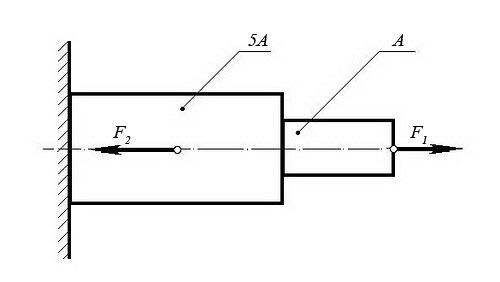 Задача №2:Ступенчатый брус нагружен продольными силами F1 и F2. Построить эпюру нормальных напряжений  в сечениях бруса и указать наиболее напряженный участок.Вес бруса не учитывать.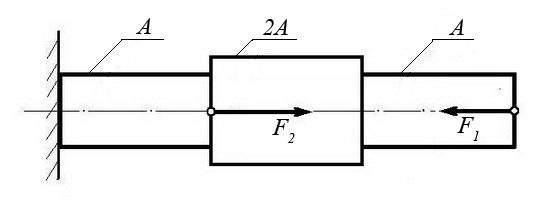 Задача №3:Используя закон Гука, найти удлинение ΔL однородного круглого бруса, если известно, что он изготовлен из алюминиевого сплава, имеющего модуль упругости Е = 0,4 ×105 МПа.Вес бруса не учитывать.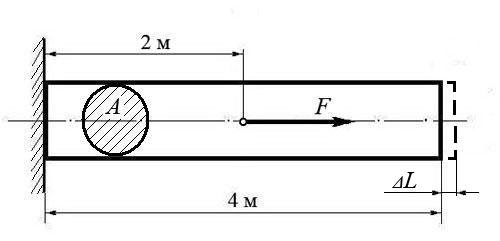 (Ответ: общее удлинение бруса ΔL = FL / (EA) = 2×105 × 2 / 0,4×1011 ×  0,01 =  10-3 м или ΔL = 1,0 мм)Задача №4:Однородный брус длиной L и поперечным сечением площадью А нагружен  растягивающей силой F. Используя закон Гука, найти удлинение бруса ΔL, если известно, что он изготовлен из стального сплава, имеющего модуль упругости  Е = 2,0 × 105 МПа. Вес бруса не учитывать.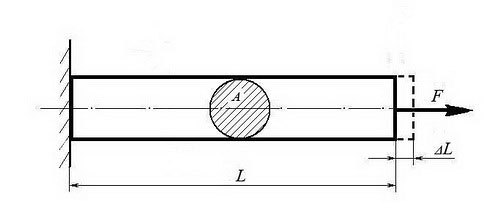 (Ответ: удлинение бруса ΔL = FL / (EA) = 5×105 × 10 / 2×1011 ×  0,05 = 5×10-4 м или ΔL = 0,5 мм)Задача №5:Однородный круглый брус жестко защемлен одним концом и нагружен внешними вращающими моментами Т1, Т2 и Т3. Построить эпюру крутящих моментов и выполнить проверочный расчет бруса на прочность, при условии, что предельно допустимое касательное напряжение: [τ] = 30 МПа.  При расчете принять момент сопротивления кручению круглого бруса W ≈ 0,2 d3.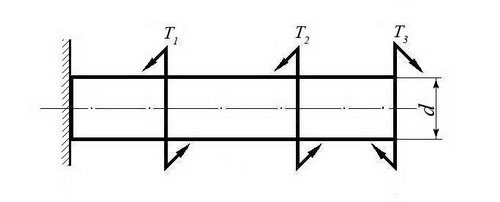 (Ответ: максимальное касательное напряжение в брусе - 25 МПа, что меньше предельно допустимого, т.е. брус выдержит заданную нагрузку.)Задача №6:Однородный круглый вал нагружен вращающими моментами М1, М2, М3 и М4. Построить эпюру крутящих моментов в сечениях вала и определить наиболее напряженный участок. С помощью формулы Мкр ≈ 0,2 d3 [τ] определить минимальный допустимый диаметр вала d из условия прочности. 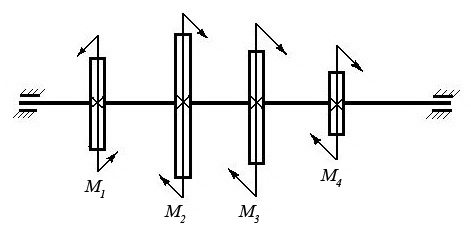 (Ответ:  диаметр вала d из условия прочности должен быть не менее 30 мм.)Задача №7Определите силу F, необходимую для продавливания круглым пуансоном диаметром a отверстия в листе металла толщиной δ. Предел прочности листового металла на срез: [τ] = 360 МПа.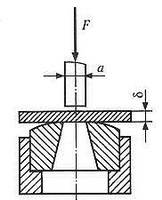 (Ответ: F ≥  Аср × [τ]  ≥  δ × π × а × [τ]  ≥  0,0005 × 3,14 × 0,01× 360×106   ≥  5652 Н,здесь Аср – площадь цилиндрической поверхности, по которой осуществляется срез)Задача №8Брус постоянного сечения опирается на две опоры, одна из которых шарнирная, вторая – угловая (ребро). В середине бруса приложена поперечная изгибающая сила F = 200 Н. Построить эпюру изгибающих моментов и показать наиболее нагруженное сечение бруса.Вес бруса не учитывать.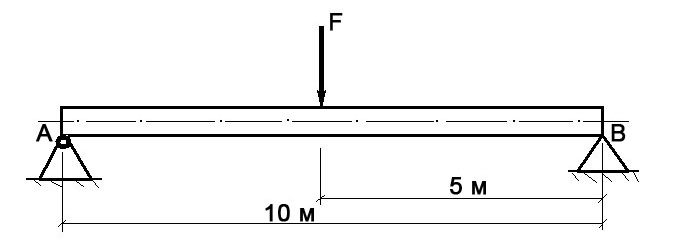 Решение задачи: Исходя из того, что реакция угловой опоры направлена по нормали к оси бруса, составляем уравнение равновесия относительно опоры А (из условия равновесия - сумма моментов отностельно любой точки бруса равна нулю) и определяем реакцию опоры В:  10 RВ – 5 F = 0   =>   RВ =5 F/ 10 = 100 Н;Строим эпюру изгибающих моментов, начиная от опоры В. Наиболее нагруженное сечение бруса (изгибающий момент - 500 Нм) находится в его середине.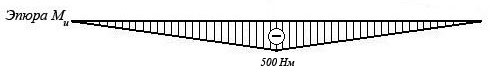 Задача №9Брус постоянного сечения опирается на две опоры, одна из которых угловая (ребро), вторая – шарнирная.  Брус нагружен изгибающим моментом Ми = 160 Нм. Построить эпюру изгибающих моментов и показать наиболее нагруженное сечение бруса.Вес бруса не учитывать.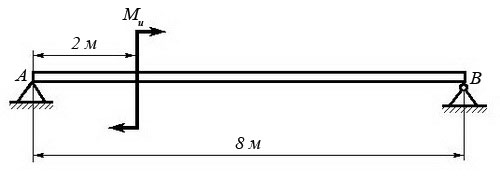 Решение задачи: Исходя из того, что реакция угловой опоры направлена по нормали к оси бруса, составляем уравнение равновесия относительно опоры В (из условия равновесия - сумма моментов отностельно любой точки бруса равна нулю) и определяем реакцию опоры А:  8 RА – Ми = 0   =>   RА = Ми / 8 = 20 Н;Строим эпюру изгибающих моментов, начиная от опоры А. Наиболее нагруженное сечение бруса (изгибающий момент - 120 Нм) находится рядом с сечением, в котором приложен изгибающий моментМи (со стороны опоры В)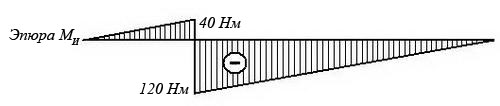 Задача №10:Построить эпюру изгибающих моментов и выполнить расчет квадратного бруса на прочность, при условии, что предельно допустимое нормальное напряжение при изгибе: [σ] ≤ 100 МПа.   Вес бруса не учитывать. 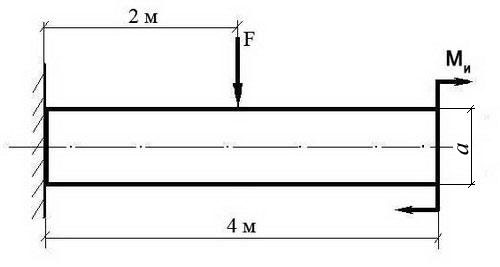 Задача №11Построить эпюру изгибающих моментов и выполнить расчет бруса на прочность, при условии, что предельно допустимое нормальное напряжение при изгибе: [σ] ≤ 100 МПа.   Вес бруса не учитывать.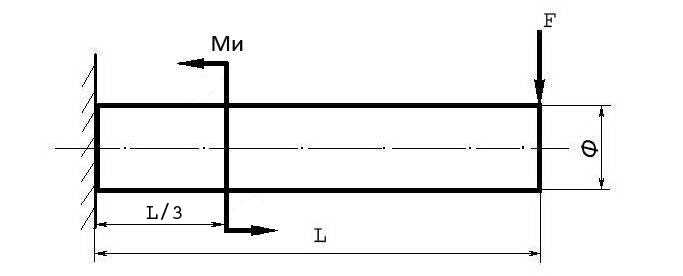 Задача №12Построить эпюру изгибающих моментов и выполнить расчет круглого бруса на прочность, при условии, что предельно допустимое нормальное напряжение при изгибе: [σ] ≤ 100 МПа. 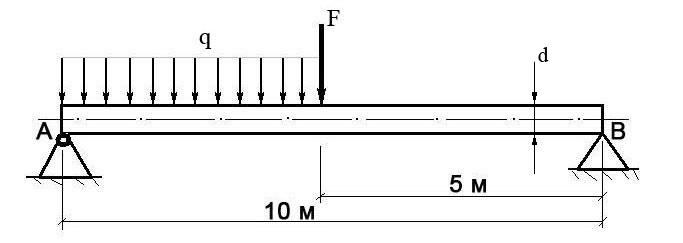 Задача №13Построить эпюру изгибающих моментов и выполнить расчет бруса на прочность, при условии, что предельно допустимое нормальное напряжение при изгибе: [σ] ≤ 100 МПа.  Брус считать невесомым.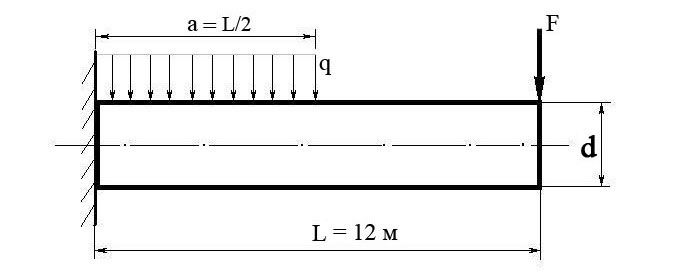 III. ПАКЕТ ЭКЗАМЕНАТОРАIIIа. УСЛОВИЯКоличество вариантов задания для экзаменующегося – 30 вариантВремя на подготовку ответов по заданиям билета – 30 мин.Время на ответ – 10 мин.Время на дополнительные вопросы (не более двух) – 10 мин.8.4.2. Критерии оценки 	Каждый полно и правильно представленный ответ на первые два вопроса – 10 баллов;	Правильно и в полном объёме выполненное расчётное задание – 30 баллов;	Правильный и полный ответ на дополнительный вопрос – 5 баллов;	Максимальное количество баллов – 60. Эталоны ответов Экзаменационная ведомость5. Приложения. Задания для оценки освоения дисциплиныРаздел Теоретическая механика. СтатикаТема 1.1 Основные понятия и аксиомы статики Устный опрос по вопросам:Дайте определение абсолютно твердого тела и материальной точки.Что такое сила? Охарактеризуйте эту физическую величину и единицу ее измерения в системе СИ. Перечислите и охарактеризуйте основные аксиомы статики.Что такое "эквивалентная", "равнодействующая" и "уравновешивающая" система сил?Тема 1.2 Плоская система сходящихся силТестовое задание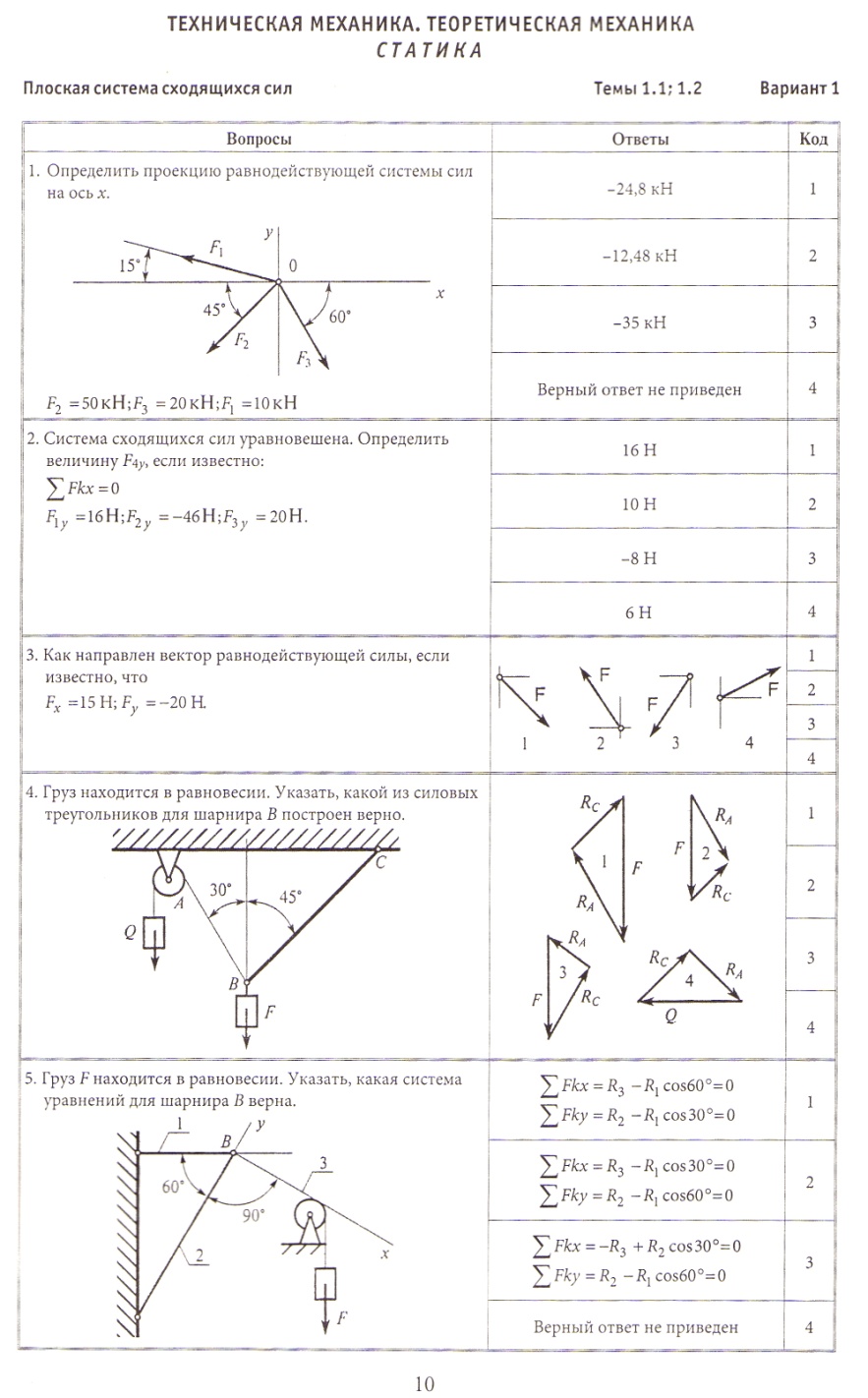 Практическая работа №1 Определение реакций связей системы сходящихся сил геометрическим и аналитическим способами.Тема 1.3 Пара сил. Момент силы относительно точкиТестовое задание1. Что называется силой?а) Давление одного тела на другое.                          б) Мера воздействия одного тела на другое.в) Величина взаимодействия между телами.         г) Мера взаимосвязи между телами (объектами).2. Назовите единицу измерения силы?а) Паскаль.                                                                         б) Ньютон. в) Герц.                                                                                г) Джоуль.3. Чем нельзя определить действие силы на тело?а) числовым значением (модулем);                          б) направлением;в) точкой приложения;                                                  г) геометрическим размером;4. Какой прибор служит для статистического измерения силы?а) амперметр;                                                                  б) гироскоп;в) динамометр;                                                               г) силомер;5. Какая система сил называется уравновешенной?а) Две силы, направленные по одной прямой в разные стороны.б) Две силы, направленные под углом 90о друг к другу.в) Несколько сил, сумма которых равна нулю.г) Система сил, под действием которых свободное тело может находится в покое.6. Чему равна равнодействующая трёх приложенных к телу сил, если F1=F2=F3=10кН? Куда она направлена? 1	а) 30 кН, вправо.	б) 30 кН, влево	2                                                   в) 10 кН, вправо.             г) 20 кН, вниз. 
                                                                                       37. Какого способа не существует при сложении сил, действующих на тело?а) геометрического;                                                      б) графического; в) тензорного;                                                                 г) аналитического;8. Две силы F1=30Н и F2=40Н приложены к телу под углом 900 друг другу. Чему равна их равнодействующая?а) 70Н.                                                                                б) 10Н.                 в) 50Н.                                                                              г) 1200Н.9. Чему равна равнодействующая трёх сил, если F1=F2=F3=10 кН?                                                                                        а) 0 кН.	б) 10 кН.              1200	1200	в) 20 кН.	        г) 30 кН.                           1200                                                            10. Что называется моментом силы относительно точки (центра)?а) Произведение модуля этой силы на время её действия.б) Отношение силы, действующей на тело, к промежутку времени, в течение которого эта сила действует.в) Произведение силы на квадрат расстояния до точки (центра).г) Произведение силы на кратчайшее расстояние до этой точки (центра).11. Когда момент силы считается положительным?а) Когда под действием силы тело движется вперёд.б) Когда под действием силы тело вращается по ходу часовой стрелки.в) Когда под действием силы тело движется назад.г) Когда под действием силы тело вращается против хода часовой стрелки.12. Что называется парой сил?а) Две силы, результат действия которых равен нулю.б) Любые две силы, лежащих на параллельных прямых.в) Две силы, лежащие на одной прямой, равные между собой, но противоположные по направлению.г) Две силы, лежащие на параллельных прямых, равные по модулю, но противоположные по направлению.Тема 1.4 Плоская система произвольно расположенных силТестовое задание 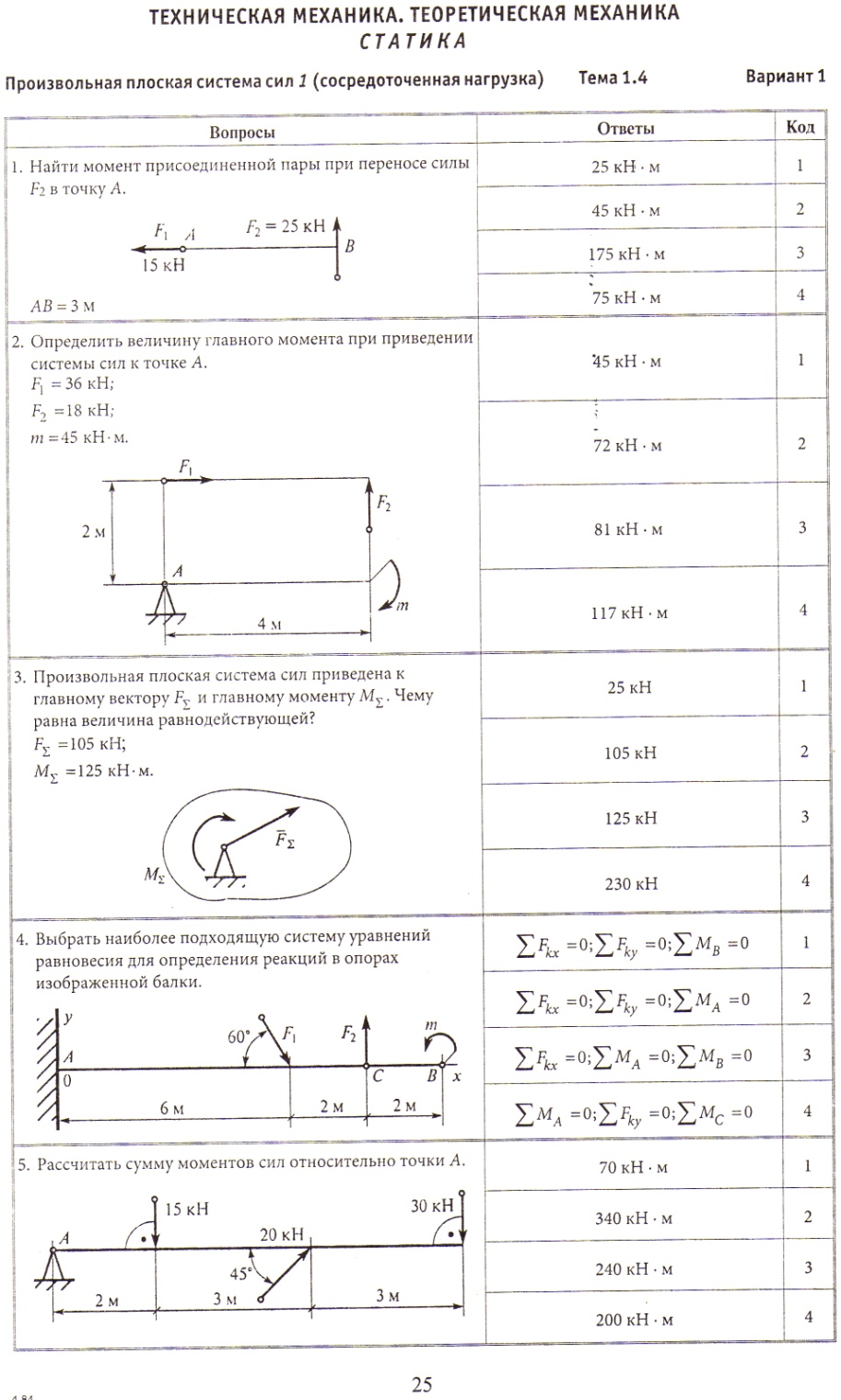 Практическая работа №2 Определение реакций  опор.Тема 1.5 . Центр тяжестиТестовое задание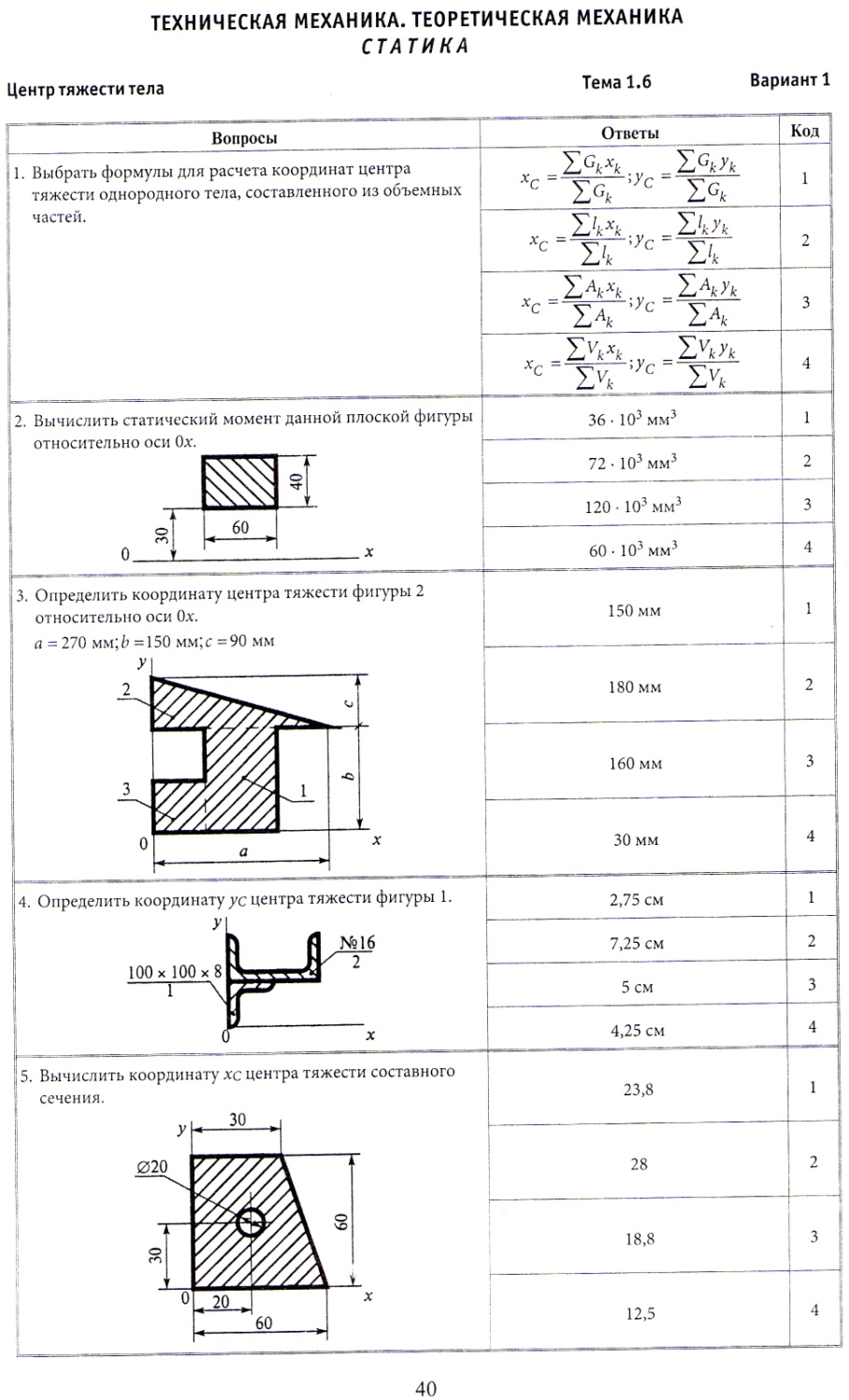 Практическая работа № 3 Определение координат центра тяжести составных плоских сечений.КинематикаТема 1.6 Основные понятия кинематикиТестовое задание1.Что изучает  кинематика?а) Движение тела под действием приложенных к нему сил.      б) Виды равновесия тела.в) Движение тела без учета действующих на него сил.г) Способы взаимодействия тел между собой.2. Что из ниже перечисленного не входит в систему отсчёта?а) Способ измерения времени.                  б) Пространство.в) Тело отсчёта.                                               г) Система координат, связанная с телом отсчёта.3. Какого способа не существует для задания движения точки (тела)?а) Векторного.                                                   б) естественного.в) Тензорного.                                                   г) Координатного.   4. Движение тела описывается уравнением 2 . Определите скорость тела через 2с после начала движения.а) 21,4 м/c                                                         б) 3,2 м/cв) 12 м/c                                                            г) 6,2 м/c5. Движение тела описывается уравнением . Не делая вычислений, назовите начальную координату тела и его начальную скорость.а) 12м; 7м/c                                                     б) 3м; 7м/cв) 7м; 3м/c                                                       г) 3м; -12м/c6. Чему равно ускорение точек на ободе колеса диаметром 40см, движущегося со скоростью ?а) 250 м/с2                                                б) 1440 м/с2в) 500 м/с2                                                        г) 4 м/с27. Определите полное ускорение тела, для которого    2,   2а) 7 м/с2                                                    б)1 м/с2в) 5м/с2                                                      г) 25м/с28. Тело вращается согласно уравнению: 2. Не делая вычислений, определите угловую скорость вращения  и угловое ускорение   этого тела.а) 50 рад/с;  0,1 рад/с2                              б) 0,1 рад/с; 0,02 рад/св) 50 рад/с; 0,02 рад/с2                             г) 0,1 рад/с; 0,04 рад/с29. На рисунке изображены графики зависимости ускорения от времени для разных движений. Какой из них соответствует равномерному движению?а	а	а	а	А	t	Б	t	В	t	Г	tа) график  А                                                         б) график  Бв) график  В                                                         г) график  Г10. По дорогам, пересекающимся под прямым углом, едут велосипедист и автомобилист. Скорости велосипедиста и автомобилиста относительно дороги соответственно равны 8 м/с и 15 м/с. Чему равен модуль скорости автомобилиста относительно велосипедиста?а) 1 м/с                                                                   б) 3 м/св) 9 м/с                                                                   г) 17м/сТема 1.7 Кинематика точки               Тестовое задание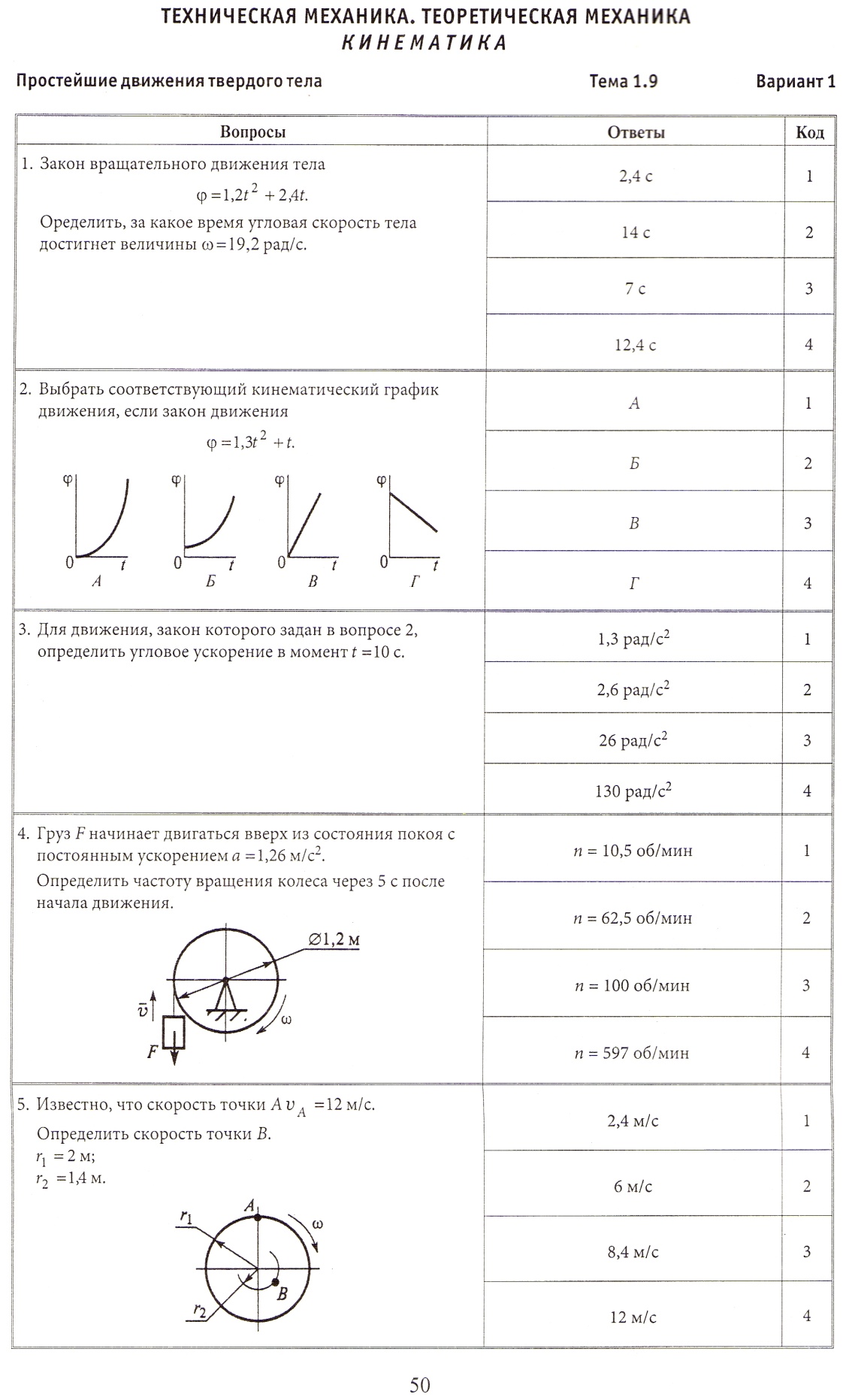 Тема 1.8 Простейшие движения твердого телаТестовое задание1. в вагоне поезда, скорость которого равна 1мс, навстречу движению идет пассажир со скоростью 1,5 м/с. Чему равна по модулю скорость пассажира для людей, стоящих на платформе?а) 0,5 м/с                                                                б) 2,5 м/св) 0 м/с                                                                   г) 1,5 м/с2. На рисунке показан график зависимости координаты автомобиля от времени. Какова скорость автомобиля?          x	а)  -2 м/с              6                                                             б) -0, 5 м/с         4                                                             в) 0,5м/с	2		                           г) 2 м/с	3	t3. Моторная лодка развивает скорость 4 м/с. За какое минимальное время лодка может пересечь реку шириной  при скорости течения реки 3 м/с.а) 50 с                                                             б) 200 св) 40 с                                                    г) 0,02 с4. Тело совершает движение, уравнение которого . В соответствии с этой формулой циклическая частота равна:а) 5 рад/с                                                       б) 10 рад/св) 20 рад/c                                                     г) 25 рад /с5. Движение тела описывается уравнением 2. Определите скорость и ускорение тела через 2с после начала движения.а) 6,2 м/с; 0,75 м/с2                                     б) 9,2 м/с; 1,5 м/с2в) 0,75 м/с; 6,2 м/с2                                г) 0,15 м/с; 12м/с26. Автомобиль, движущийся равномерно и прямолинейно со скоростью , увеличивает в течение 20 с скорость до . Определите какое ускорение получит автомобиль и какое расстояние он проедет за это время, считая движение равноускоренным?а) 0,415м/с2; 417м                                       б) 45 м/с2; в) 15 м/с2; 120км                                          г) 0,045 м/с2; 7. Движение точки по прямолинейной траектории описывается уравнением                        . Определите скорость и ускорение точки в начале движения.а) 0,2 м/с; 0,6 м/с2                                   б) 0,6 м/с; -1 м/с2в) 0,6м/с; -2 м/с2                                      г) 0,2м/с; -0,6 м/с2Тема 1.9 . Основные понятия и аксиомы динамики.Тестовое задание1.Товарный вагон, движущийся с небольшой скоростью, сталкивается с другим вагоном и останавливается. Какие преобразования энергии происходят в данном процессе?а) Кинетическая энергия вагона преобразуется в потенциальную энергию пружины.б) Кинетическая энергия вагона преобразуется в его потенциальную энергию.в) Потенциальная энергия пружины преобразуется в её кинетическую энергию. г) Внутренняя энергия пружины преобразуется в кинетическую энергию вагона.2. Равнодействующая всех сил, действующих на автомобиль «Волга» массой , равна 2800 Н. Чему равно изменение скорости автомобиля за 10 сек?а) 0                                                                   б) 2 м/св) 0,2 м/с                                                          г) 20 м/с3. Масса тела 2г, а скорость его движения 50 м/с. Какова энергия движения этого тела?а) 2,5 Дж                                                                     б) 25 Джв) 50 Дж                                                                       г) 100 Дж 4. Молоток массой  ударяет по гвоздю и забивает его в доску. Скорость молотка в момент удара 5м/с, продолжительность удара равна 0,2 с. Средняя сила удара равна:а) 40 Н                                                                         б) 20 Нв) 80 Н                                                               г) 8 Н5. Автомобиль  движется со скоростью 40 м/с. Коэффициент  трения резины об асфальт равен 0,4. Наименьший радиус поворота автомобиля равен:а)                                                                б) в)                                                               г) 6. Тело массой  движется по горизонтальной прямой. Сила трения равна 6 Н. Чему равен коэффициент  трения?а) 8,3                                                                  б) 1,2в) 0,83                                                                г) 0,127. Парашютист опускается равномерно со скоростью 4 м/с. Масса парашютиста с парашютом равна . Сила трения парашютиста о воздух равна:а) 6000 Н                                                          б) 2400 Нв) 1500 Н                                                          г) 375 Н 8. Два тела массами m1=0,1 кг и m2=0,2 кг летят навстречу друг другу со скоростями  и . Столкнувшись, они слипаются. На сколько изменилась внутренняя энергия тел при столкновении?а) на 19 Дж                                                      б) на 20 Джв) на 30 Дж                                                       г) на 40 Дж9. Мальчик массой  стоит в лифте. Лифт опускается с ускорением 1 м/с2 . Чему равен вес мальчика?а) 400 Н                                                            б) 360 Нв) 440 Н                                                             г) 320 Н 10. Проводя опыт, вы роняете стальной шарик на массивную стальную плиту. Ударившись о плиту, шарик подскакивает вверх. По какому признаку, не используя  приборов, вы можете определить, что удар шарика о плиту не является абсолютно упругим? а) Абсолютно упругих ударов в природе не бывает.б) На плите останется вмятина.в) При ударе шарик деформируется.г) Высота подскока шарика меньше высоты, с которой он упал.11. С яблони, высотой , упало яблоко. Масса яблока . Кинетическая энергия яблока в момент касания поверхности Земли приблизительно равна:а) 30 Дж                                                                   б) 15 Джв) 8,3 Дж                                                                   г) 0,12 Дж12. Пружину жесткостью 30 Н/м растянули на . Потенциальная энергия растянутой пружины: а) 750 Дж                                                                 б) 1,2 Джв) 0,6 Дж                                                                   г) 0,024 Дж13. Навстречу друг другу летят шарики из пластилина. Модули их импульсов соответственно равны  и   . Столкнувшись шарики слипаются. Чему равен импульс слипшихся шариков? а)                                                    б) в)                                                     г) 14. Гвоздь длиной  забивают в деревянный брус одним ударом молотка. В момент удара кинетическая энергия молотка равна 3 Дж. Определите среднюю силу трения гвоздя о дерево бруса?а) 300 Н                                                                      б) 30 Нв) 0,3 Н                                                                                   г) 0,03 Н15.Упавший и отскочивший от поверхности Земли мяч подпрыгивает на меньшую высоту, чем та, с которой он упал. Чем это объясняется?а) Гравитационным притяжением мяча к Земле.б) Переходом при ударе кинетической энергии мяча в потенциальную.в) Переходом при ударе потенциальной энергии мяча в кинетическую.г) Переходом при ударе части механической энергии мяча в тепловую.16. Тело массой  поднимают вверх по наклонной плоскости силой 1,4 Н. Угол наклона 45о . Чему равен коэффициент  трения?а) 0,2                                                                          б) 0,02в) 2                                                                             г) 0,1417. Какая сила действует на тело массой , если это тело движется согласно уравнению: x=4t2-12t+6. а) 90 Н                                                                        б) 80 Нв) 70 Н                                                                        г) 60 Н18. Какой мощности электродвигатель необходимо поставить на лебедку, чтобы она могла поставить груз массой 1,2 т на высоту  за 30 с?а) 8кВт                                                                         б) 72 кВтв) 3,6 кВт                                                                     г) 720 кВт19. Какая формула отражает основной закон динамики вращательного движения?а)                                                                          б) в)                                                                          г) Т=20. Ракета массой 5 т поднимается на высоту  за 20 с. Чему равна сила тяги двигателя ракеты?а) 2,5 105  Н                                                                б) 3 105 Н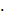 в) 4,5 105 Н                                                                 г) 5,5 105 НТема 1.10 Движение материальной точки. Метод кинетостатикиТестовое задание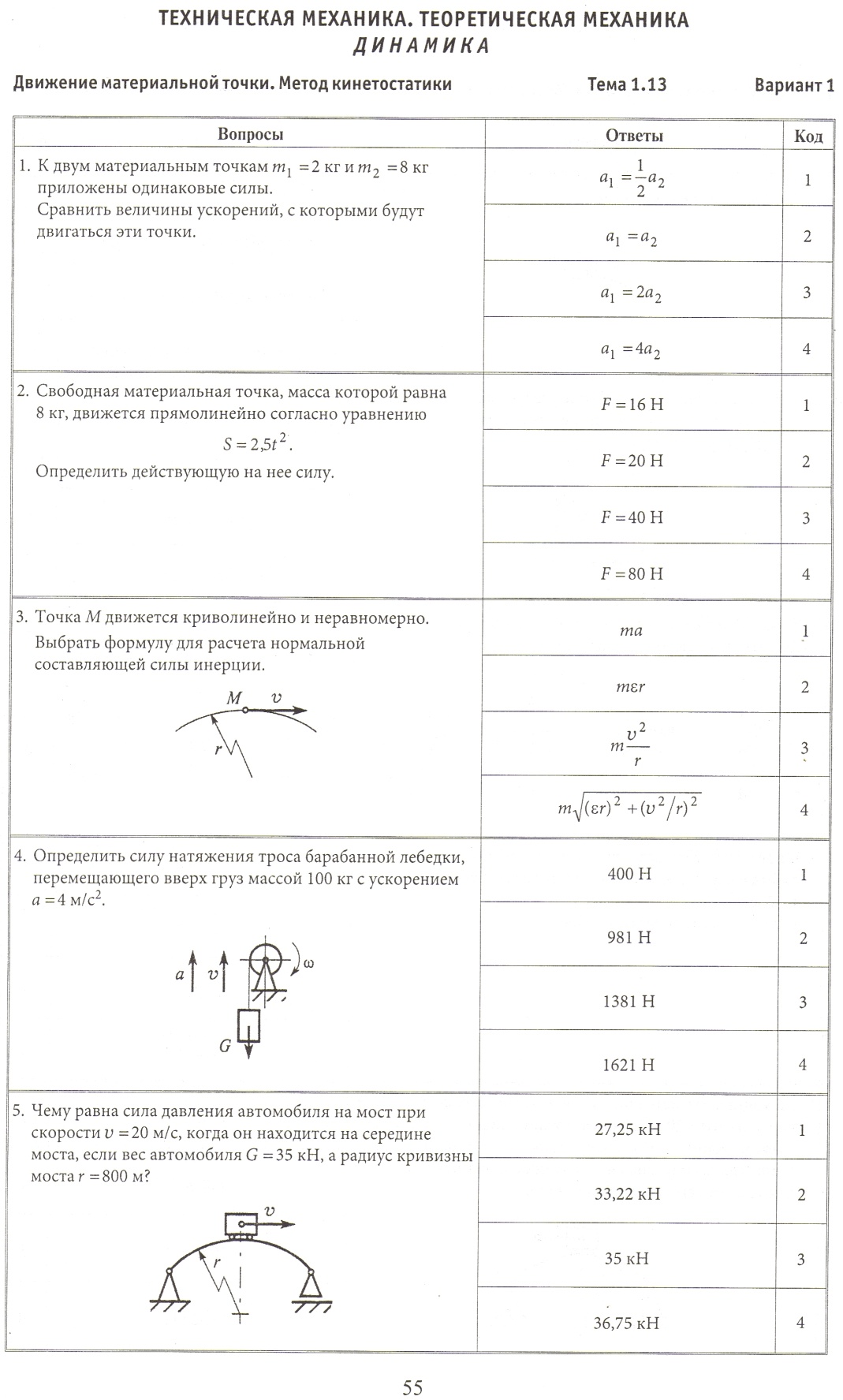 Тема 1.11 Трение. Работа и мощностьТестовое задание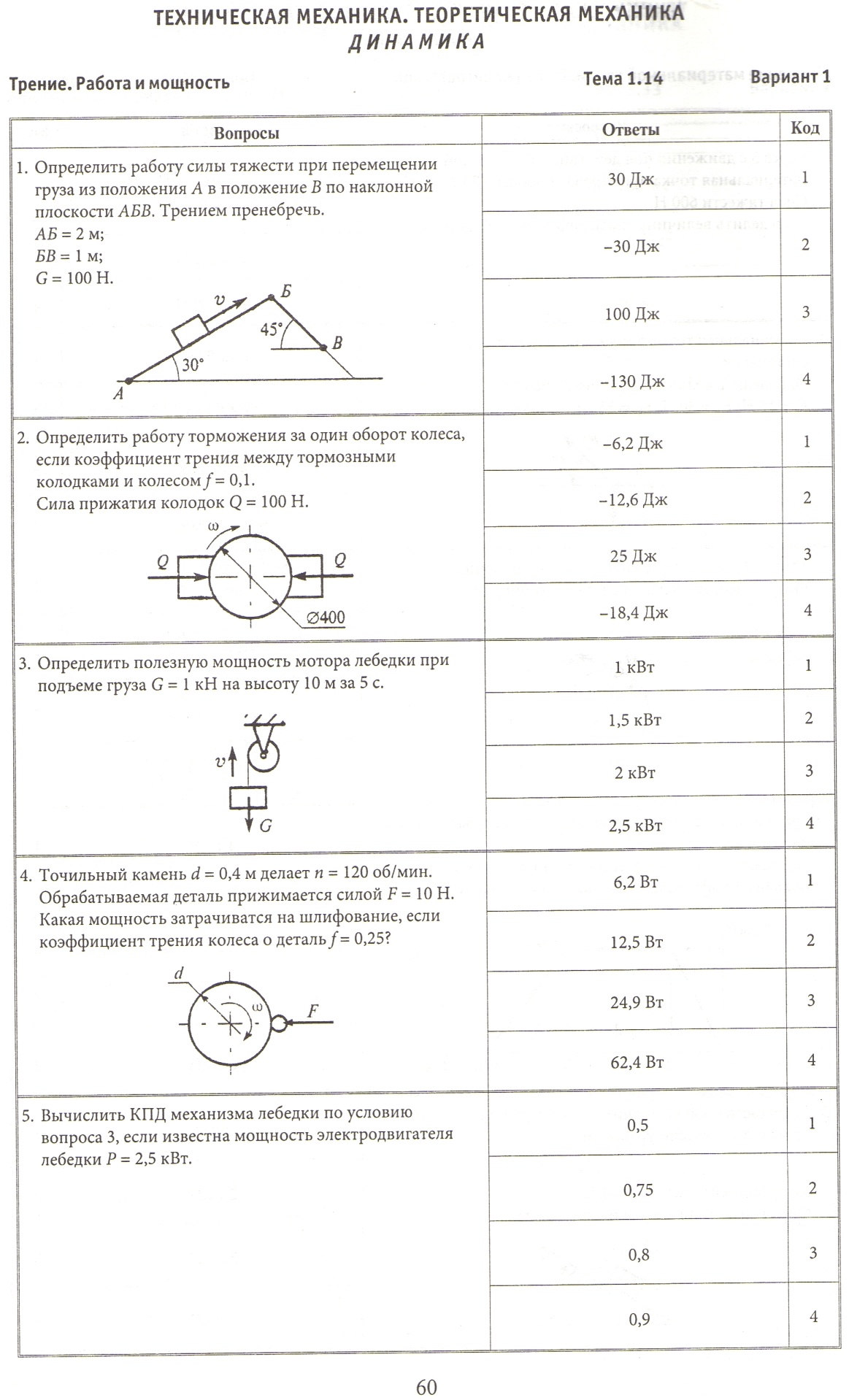 Раздел 2. Сопротивление материаловТема 2.1 Основные положенияТестовое задание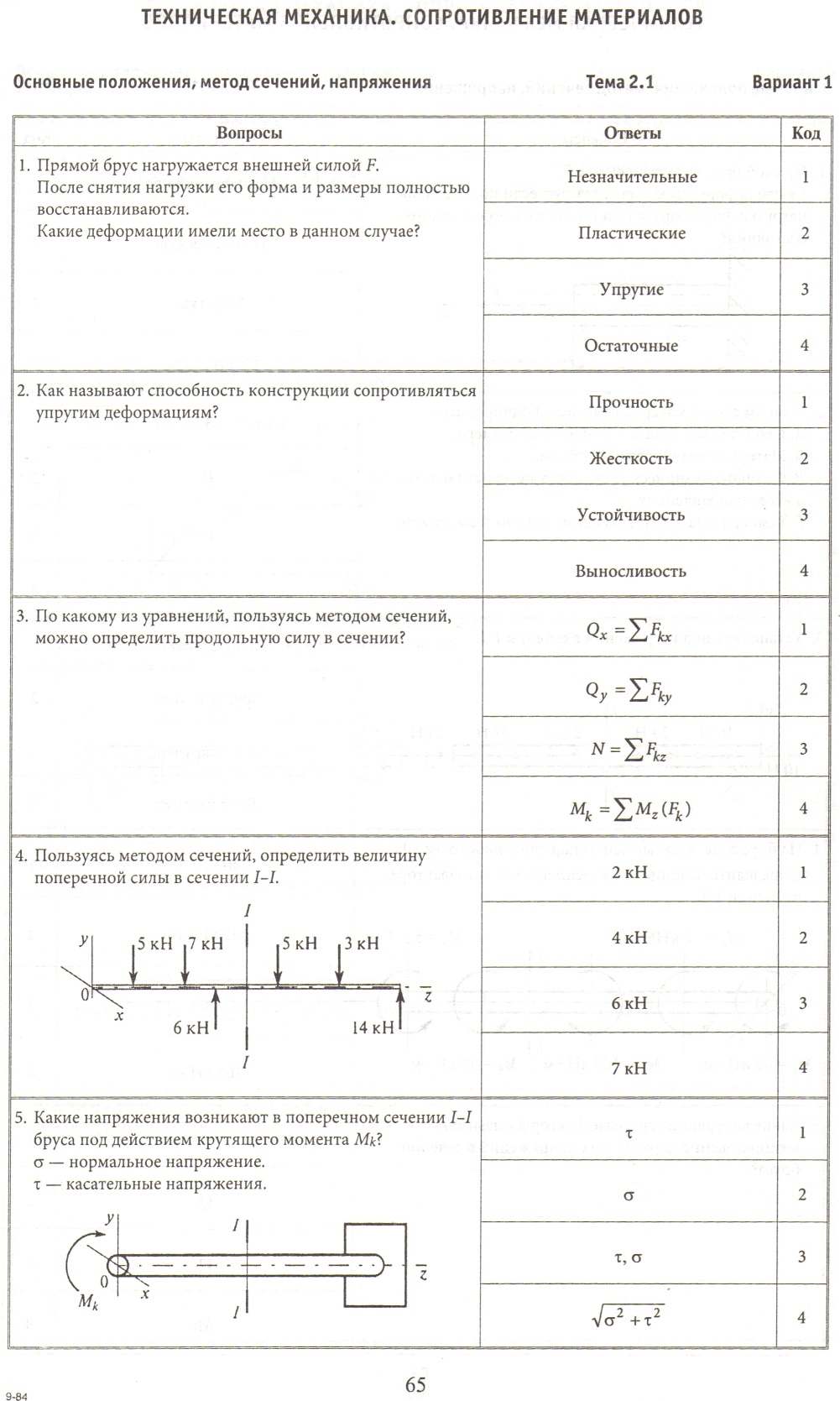 Тема 2.2 Растяжение и сжатиеТестовое заданиеПрактическая работа № 4 Построение эпюр продольных сил и нормальных напряжений. Расчет бруса  на прочность   при растяжении и сжатии.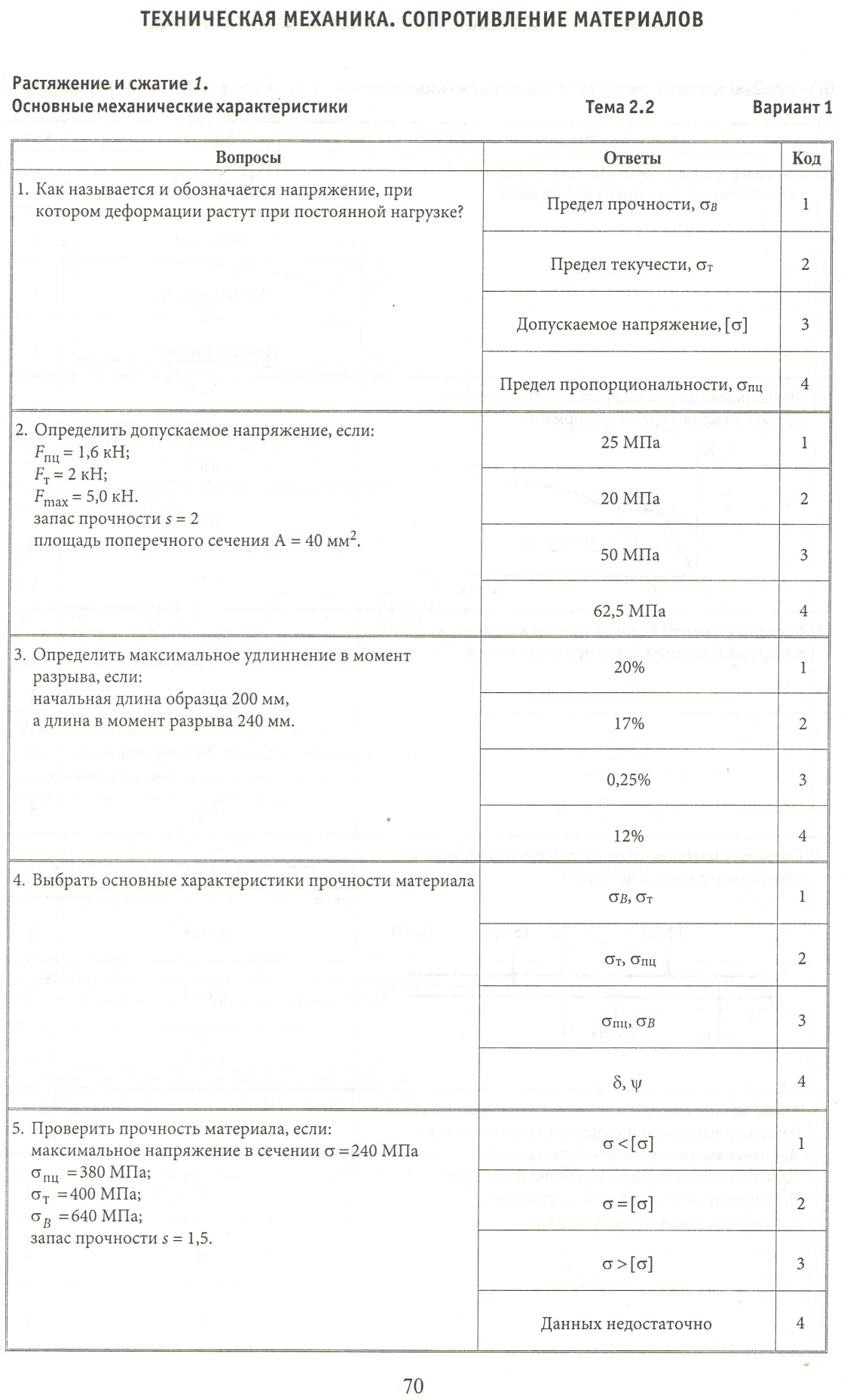 Тема 2.3 Практические расчеты на срез и смятиеТестовое задание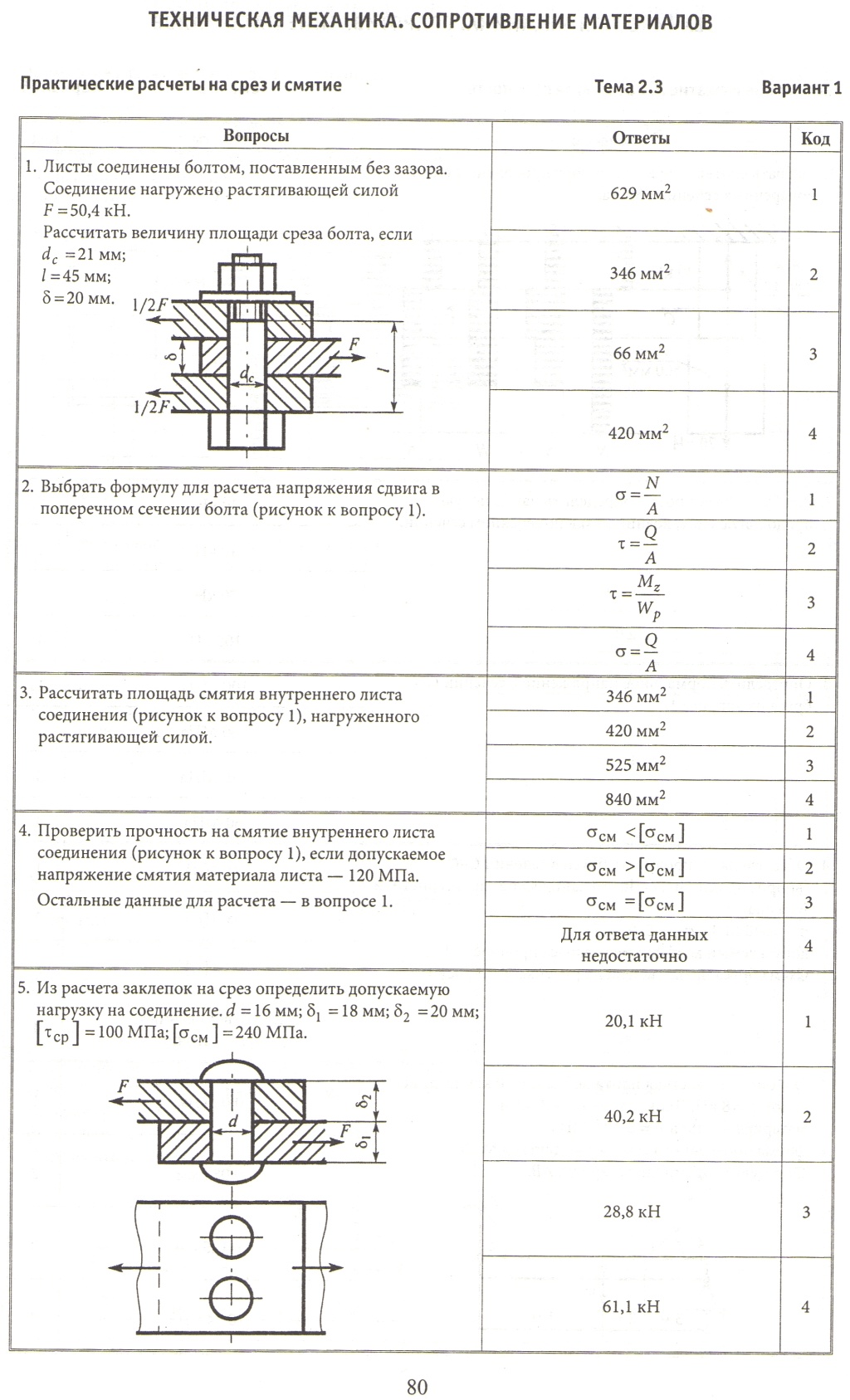 Практическая работа № 5 Проектный расчет на срез и смятие болтового соединенияПрактическая работа № 6 Проверочный расчет на срез и смятие шпоночного соединенияТема 2.4 Геометрические характеристики плоских сеченийТестовое задание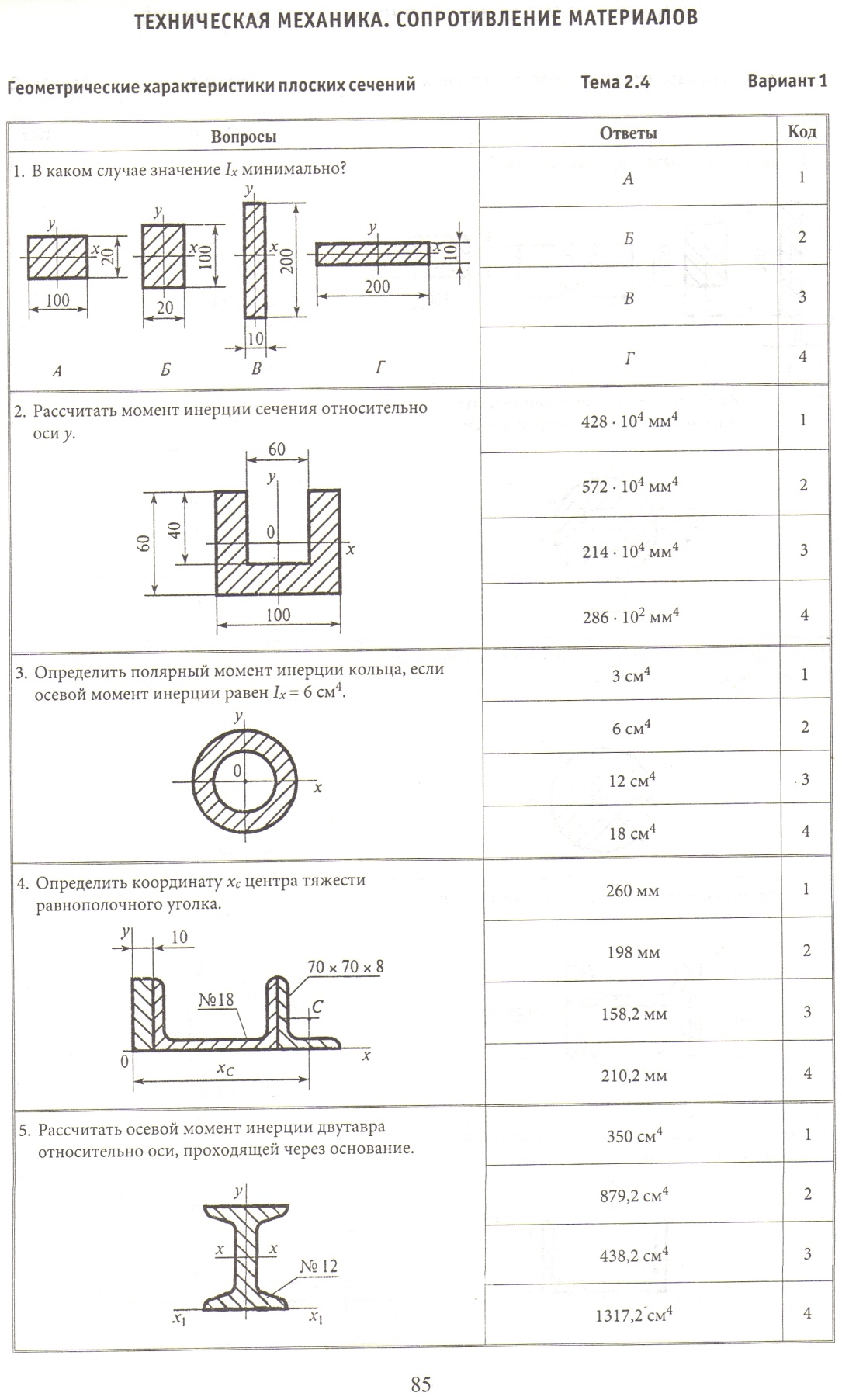 Тема 2.5 КручениеТестовое заданиеКакой вид деформации называется кручением?а) Это такой вид деформации, при котором в поперечном сечении возникает внутренний силовой фактор – крутящий момент.б) Это такой вид деформации, при котором на гранях элемента возникают касательные напряжения.в) Это такой вид деформации, при котором в поперечном сечении возникает внутренний силовой фактор – продольная сила.г) Это такой вид деформации, при котором в поперечном сечении возникает внутренний силовой фактор – поперечная сила2. На рисунке изображен брус, нагруженный четырьмя моментами Т1= 10 кН м; Т2= 30 кН м; Т3= 20 кН м; Т4= 20 кН м. В каком случае правильно построена эпюра крутящих моментов?3.Какого допущения не существует в теории кручения бруса?а) Поперечные сечения бруса, плоские и нормальные к его оси до деформации, остаются плоскими и нормальными к оси и при деформации.б) Поперечное сечение остается круглым, радиусы не меняют своей длины и не искривляются.в) Материал бруса при деформации следует закону Гука.г) Материал однороден и изотропен.4. Что называется  крутящим моментом?а) Произведение силы, действующей на тело, на квадрат площади сечения.б) Момент касательных сил, возникающих в поперечном сечении.в) Произведение силы на плечо.г) Произведение массы тела на квадрат расстояния но оси кручения.5. Если М1= 5 кН м; М2= 10 кН м; М3= 20 кН м, то чему равен момент X ?	а) – 5 кН м	б) 10 кН м		в) - 15 кН м 	г) 20 кН м6.Что такое чистый сдвиг?а) Это такой вид деформации, при котором возникают только касательные напряжения на противоположных гранях выделенного элемента, равные по модулю и противоположные по знаку.б) Это такой вид деформации, при котором в поперечном сечении возникает только один силовой фактор - касательные напряжения.в) Это такой вид деформации, при котором в поперечном сечении возникают только поперечные силы.г) Это такой вид деформации, при котором в поперечном сечении возникает только один силовой фактор – продольная сила.7. Какая формула является законом Гука при сдвиге?а)                                                                     б) в)                                                              г) 8. Рассчитайте значение касательного напряжения для бруса круглого сечения, у которого полярный момент  сопротивления Wp= 81,7 см2 , а крутящий момент равен Мк = 3,8 кН м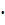 а) 0,046 Па                                                                      б) 21,5 Пав) 21,510-9Па                                                                   г) 46 МПаПрактическая работа № 7 Построение эпюр крутящих моментов. Расчет вала на прочность и жесткостьТема 2.6 ИзгибТестовое задание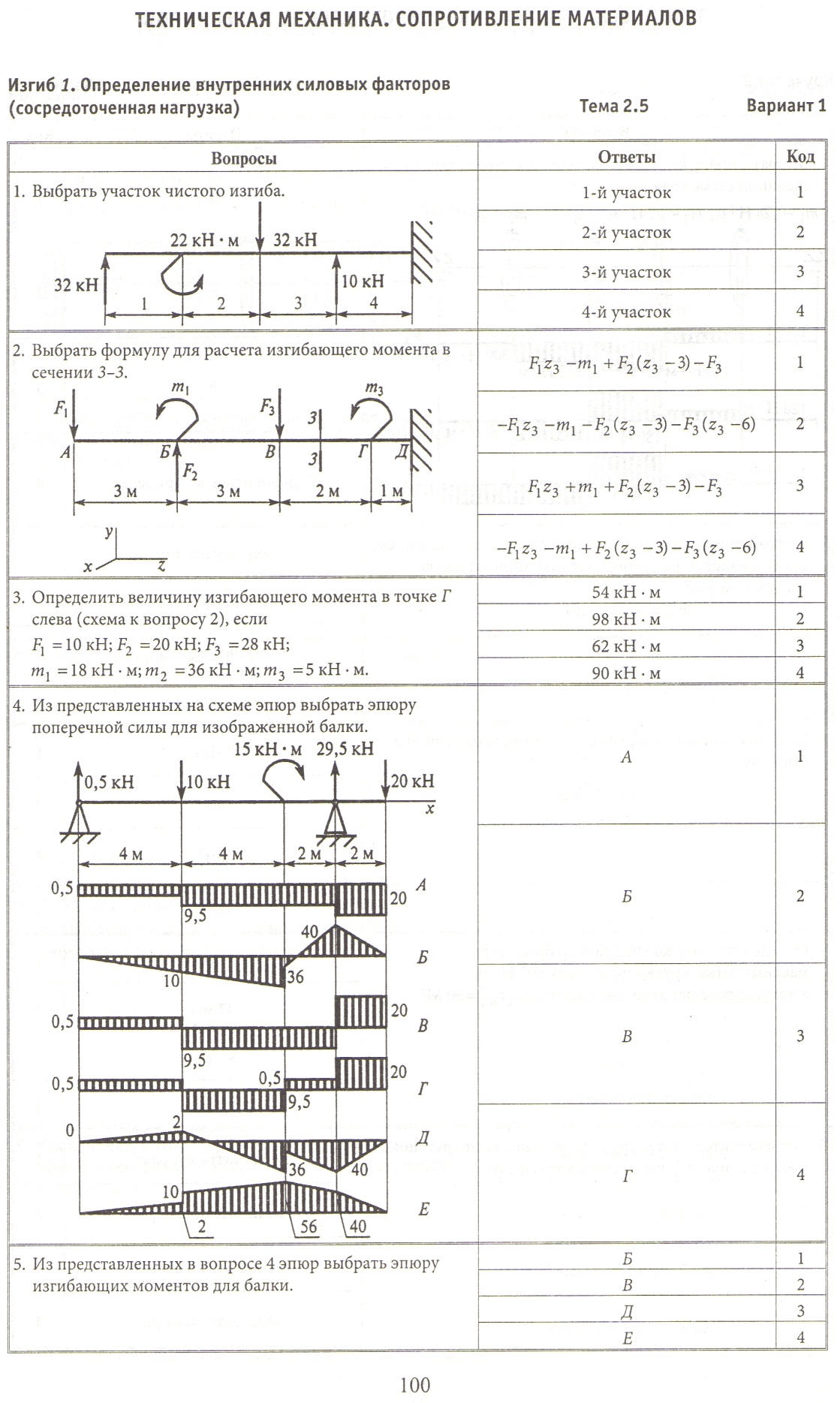 Практическая работа № 8 Построение эпюр  изгибающих моментов и поперечных сил. Проектный расчет балки из условия прочности при изгибе.Тема 2.7. Гипотезы прочности и их применениеТестовое заданиеРаздел 3 Детали машинТема 3.1 Основные положенияУстный опрос по вопросамПеречислите и прокомментируйте основные требования к деталям машин.Основные виды материалов, применяемых при изготовлении деталей машин. Их характеристики и области применения.Основные определения деталей машин.Тема 3.2 Общие сведения о передачах Основные положенияПрактическая работа №9 Кинематический и силовой расчет многоступенчатого привода.Тестовое задание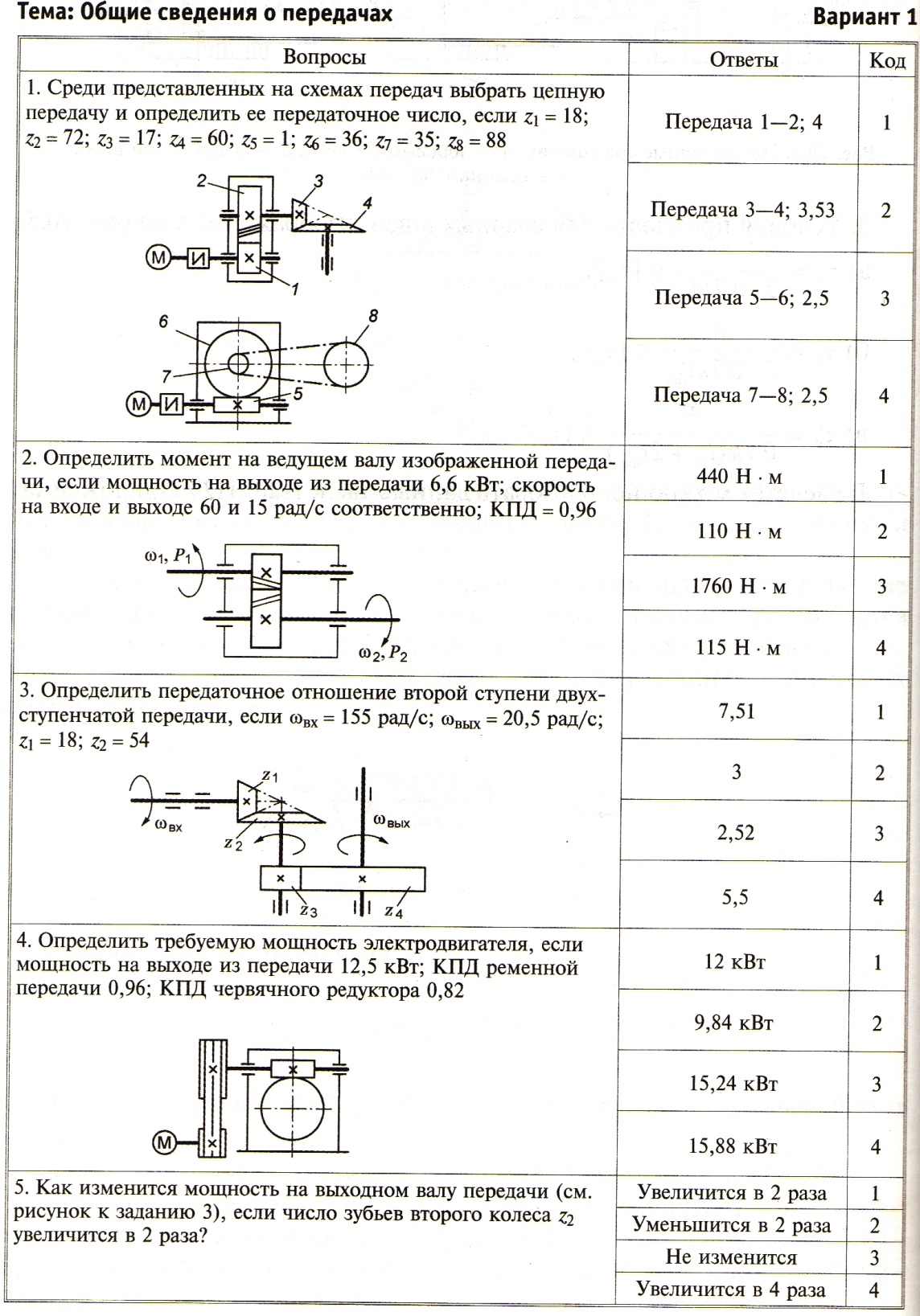 Тема 3.3 Фрикционные и ременные передачи Тестовое заданиеКакая ременная передача имеет больший КПД?Плоскоременная;Клиноременная;С натяжным роликом.Какие плоские ремни наиболее часто применяют в машинах?Кожаные;Прорезиненные;Шерстяные. Какая ветвь открытой ременной передачи испытывает при работе большее напряжение?Ведущая;Ведомая. От чего зависит усталостное разрушение ремня?От его буксования;От его перегрева;От его циклического изгиба при огибании шкива. Как классифицировать фрикционные передачи по принципу передачи движения и способу соединения ведущего и ведомого звеньев?Зацеплением;Трением с непосредственным контактом;Передача с промежуточным звеном.Тема 3.4 Зубчатые и цепные передачиТестовое заданиеТест по разделу «Зубчатые передачи»1 вариант1. Применяются ли (как правило) в общем машиностроении для изготовления зубчатых колес бронза, латунь?1. Да 2. Нет2. Что называется корригированием?1. Дополнительная обработка поверхности зуба с целью улучшения зацепления по профилю зуба 2. Улучшение свойств зацеплений путем очерчивания рабочего профиля зубьев различными участками эвольвенты той же основной окружности 3. Способ, применяемый для увеличения долговечности зубчатых колес при изнашивании и заедании3. Как называется окружность (см. рис.), диаметр которой D 140 мм?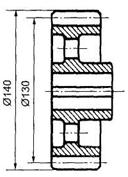 1. Начальная окружность 2. Окружность вершин зубьев 3. Делительная окружность 4. Окружность впадин4. Какой профиль имеют зубья передачи, показанной на рисунке?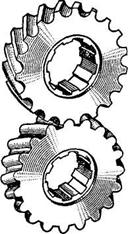 1. Эльвовентный 2. Циклоидальный 3. Зацепление Новикова 4. Эти профили в машиностроении не используются5. Какой угол зацепления принят для стандартных зубчатых колес, нарезанных без смещения1) 152) 20 3) 25 4) Любой6. Рассчитать диаметр вершин зубьев (мм) ведомого колеса прямозубой передачи, если z1 = 20; z2 = 50; т = 4 мм1) 88 2) 2083) 80 4) 200 5) 1907. По какой окружности (см. рис.) обычно измеряют шаг зубьев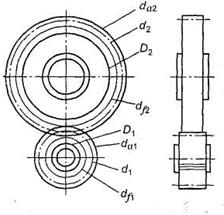 1. da12. d23. D24. da25. d1Тема 3.5 Валы и оси.  Муфты Тестовое заданиеТема 3.6 Подшипники Практическая работа №10 Подбор подшипников качения по динамической грузоподъемности.Тестовое заданиеТема 3.7 Соединения деталей машинТестовое заданиеТест по теме «Разъемные соединения»Вариант 11. Угол профиля метрической резьбы…..1) 2002) 3003) 4504) 6002. Для какой резьбы угол между гранями витка равен нулю?1. Метрической 2. Трапецеидальной 3. Прямоугольной 4. Упорной3. Какие резьбы относятся к крепежным?1. Метрическая 2. Упорная 3. Прямоугольная 4. Трапецеидальная4. Для какой резьбы коэффициент рабочей высоты профиля равен 0,5?1. Упорной 2. Трапецеидальной 3. Треугольной 4. Прямоугольной5. Какая деформация является определяющей при расчете резьбы на прочность?1. Растяжение и изгиб 2. Растяжение и срез 3. Срез и смятие 4. Смятие и изгиб6. Как называется деталь, показанная на рисунке?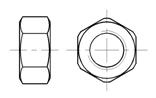 1. Болт 2. Винт 3. Шпилька 4. Гайка7. Как называется соединение, показанное на рисунке?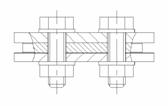 1. Болтовое 2. Резьбовое 3. Разъемное 4. Винтовое8. Как называются детали, показанные на рисунке?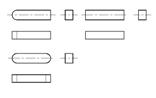 1. Шпонки 2. Шлицы 3. Штифты 4. Шпонки призматические9. Что называется шагом резьбы?1. Расстояние между двумя одноименными точками резьбы одной и той же винтовой линии 2. Расстояние между двумя одноименными точками двух рядом расположенных витков резьбы10. Наибольшие силы трения возникают в ….. резьбах.1) трапецеидальных2) треугольных3) прямоугольных11. Шпоночное соединение предназначено для передачи .… между валом и ступицей.1) растягивающих сил2) радиальных сил3) изгибающего момента4) вращающего момента12. Соединение ….. шпонкой изображено на рисунке ..…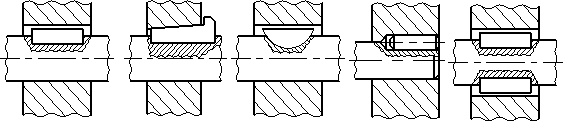            А 		      Б 		           В 		     Г 		       Д1) сегментной2) призматической3) цилиндрической4) клиновойЭталон ответов Раздел 1Тема  Статика1 -  Б                    6 - В                    11  - Б2 -  Б                    7 -  В                   12  - Г3 -  Г                    8 -  В                   13  - Б4 -  В                    9 -  А                  14  - Г5 -  Г                    10 - Г                  15  - БТема  КинематикаТест 1                                             Тест 21 - В                     6 -  В                   1  - А               6 - А2 - В                     7 -  В                   2  - А               7 - В3 - В                     8 -   Г                  3  - В4 - Б                     9 -   Г                   4  - В5 - Г                    10 -  Г                   5  - БТема  Динамика1 -  А                    6 -  Б                   11  -  А               16 - Б2 -  Г                    7 -   В                  12  -  Г                17 - Б3 -  А                   8 -   В                  13  -  В               18 - А4 -  Б                    9 -  Б                   14  -  Б                19 - Г5 -  В                   10 - Г                   15  -  Г                20 – АТема  Кручение1 -  А                    6 - А                   2 -  Б                    7 -  А                  3 -  Г                    8 -  Г                  4 -  Б                   5 -  А                 Тема: «Валы и оси»Комплект контрольно-оценочных средств разработан на основе Федерального государственного образовательного стандарта среднего  профессионального образования по специальности 13.02.11 «Техническая эксплуатация и обслуживание электрического и электромеханического оборудования» (базовой подготовки), программы учебной дисциплины «Техническая механика»Комплект контрольно-оценочных средств разработан на основе Федерального государственного образовательного стандарта среднего  профессионального образования по специальности 13.02.11 «Техническая эксплуатация и обслуживание электрического и электромеханического оборудования» (базовой подготовки), программы учебной дисциплины «Техническая механика»Одобрено цикловой комиссиейэлектроэнергетикиПредседатель комиссии______________ Е.В. ДаниловаПротокол № 1от «25» августа 2014 г.УТВЕРЖДАЮЗаместитель директора по учебной  работе АН ПОО «Уральский промышленно-экономический техникум»________________ Н.Б. Чмель«28» августа 2014 г.Результаты обучения(освоенные умения, усвоенные знания)Формы и методы контроля и оценки результатов обучения Основные показатели результатов подготовки123Умения: У1. Определять напряжения в конструкционных элементахтест, практические занятия,самостоятельная работаПроизводит расчет напряжений в конструкционных элементахУ2. Определять передаточное отношениетест, практические занятияПроизводит расчет передаточного отношенияв  передачахУ3. Проводить расчет и проектировать детали и сборочные единицы общего назначенияпрактические занятия, выполнение индивидуальных проектных заданийВладеет методами проектировочного расчета деталей и сборочной единицы общего назначения У4. Проводить сборочно-разборочные работы в соответствии с характером соединений деталей и сборочных единицпрактические занятияВыполняет сборочно-разборочные работы в соответствии с характером соединения деталей и сборочных единиц.У5. Проводить расчеты на сжатие, срез и смятиепрактические занятия, Владеет методами расчета на сжатие, срез и смятие.У6. Производить расчеты элементов конструкций на прочность, жесткость и устойчивостьпрактические занятия, Владеет методами расчета элементов конструкции на прочность, жесткость и устойчивость. У7. Собирать конструкции из деталей по чертежам и схемампрактические занятия1.Исследует чертежи и схемы2. Владеет навыками сборки конструкций по чертежам и  схемам. 3.Выполняет требования по сборке конструкций.У8. Читать кинематические схемыпрактические занятия1. Знает  условные обозначения на кинематических схемах.2. Правильно расшифровывает условные обозначения на схемах.Знания:З1. Виды движений и преобразующие движение механизмытест, практические занятия, Знает виды движения   и классификацию механизмов преобразующих движения.З2. Виды износа и деформаций деталей и узловпрактические занятия, Демонстрирует знание по видам износа и деформациям деталей и узловЗ3. Виды передач, их устройство, назначение, преимущества и недостатки, условные обозначения на схемахтест, практические занятия, Демонстрирует знание и понимание значимости устройства, назначения, преимущества и недостатков различных видов переда.З4. Кинематику механизмов, соединения деталей машин, механические передачи, виды и устройство передачтест, практические занятия, Рассказывает устройство и принцип работы механических передач и объясняет кинематику механизмов.З5. Методику расчета конструкций на прочность, жесткость и устойчивость при различных видах деформациитест, практические занятия, Демонстрирует знание и понимание основ расчета конструкций на прочность, жесткость и устойчивость при различных видах деформации.З6. Методику расчета на сжатие, срез и смятиетест, практические занятия, выполнение индивидуальных заданийЗнает основные формулы по расчету на сжатие, срез и смятие и понимает основы расчета.З7. Назначение и классификацию подшипниковпрактические занятияЗнает классификацию, устройство и применение подшипников и владеет принципами выбора подшипников.З8. Характер соединения основных сборочных единиц и деталейтест,  практические занятияОписывает основные характеристики соединения сборочных единиц и деталей.З9. Основные типы смазочных устройствпрактические занятияЗнает основные типы смазочных устройствЗ10. Типы, назначение и устройство редукторовпрактические занятияПеречисляет основные детали редуктора и поясняет его назначениеЗ11. Трение его виды, роль трения в техникепрактические занятия, Демонстрирует знания о видах трения и его роли в техники.З12. Устройство и назначение инструментов и контрольно-измерительных приборов, используемых при техническом обслуживании и ремонте оборудованияпрактические занятия, выполнение индивидуальных проектных заданийПеречисляет основные инструменты и контрольно-измерительные приборы, используемые при техническом обслуживании и ремонте оборудования и поясняет их устройство и назначение.Элемент учебной дисциплиныТекущий контрольТекущий контрольПромежуточная аттестацияПромежуточная аттестацияЭлемент учебной дисциплиныФорма контроляПроверяемые  ОК,ПК, У, ЗФорма контроляПроверяемые  ОК,ПК, У, ЗРаздел 1Теоретическая механикаСтатикаТема 1.1 Основные понятия и аксиомы статикиУстный опросОК 1.- ОК 5. ПК 1.1.- ПК 1.3.Зачетные вопросы (устный ответ)ОК 1.- ОК 5. ПК 1.1.- ПК 1.3.Тема 1.2  Плоская система сходящихся силТестирование Практическая работа №1ОК 1. – ОК 3.ПК 1.1.- ПК 1.3.ПК 2.1. –ПК 2.3.У1Зачетные вопросы (устный ответ) Практическое заданиеОК 1. – ОК 3.ПК 1.1.- ПК 1.3.ПК 2.1. –ПК 2.3.У1Тема 1.3   Пара сил. Момент силы относительно точкиТестированиеТема 1.4  Плоская система произвольно расположенных силТестирование Практическая работа №2ОК 1. – ОК 5.ПК 1.1.- ПК 1.3.ПК 2.1. –ПК 2.3Зачетные вопросы  (устный ответ)ОК 1. – ОК 3.ПК 1.1.- ПК 1.3.ПК 2.1. –ПК 2.3.Тема 1.5  Центр тяжестиТестирование Практическая работа №3ОК 1. – ОК 5.ПК 1.1.- ПК 1.3.ПК 2.1. –ПК 2.3Практическое заданиеОК 1. – ОК 3.ПК 1.1.- ПК 1.3.ПК 2.1. –ПК 2.3.КинематикаТема 1.6Основные понятия кинематикиТестированиеОК 1.- ОК 5.  ПК 2.1. –ПК 2.3.З1,Зачетные вопросы  (устный ответ)ОК 1.- ОК 5.  ПК 2.1. –ПК 2.3.З1,Тема 1.7Кинематика точкиТестированиеОК 1.- ОК 5.  ПК 2.1. –ПК 2.3.Тема 1.8 Простейшие движения твердого телаТестированиеОК 1.- ОК 5.  ПК 2.1. –ПК 2.3.З1,Зачетные вопросы  (устный ответ)ОК 1.- ОК 5.  ПК 2.1. –ПК 2.3.З1,ДинамикаТема 1.9  Основные понятия и аксиомы динамики.ТестированиеОК 1. – ОК 5.ПК 1.1.- ПК 1.3.ПК 2.1. –ПК 2.3  Зачетные вопросы (устный ответ)ОК 1. – ОК 5.ПК 1.1.- ПК 1.3.ПК 2.1. –ПК 2.3Тема 1.10  Движение материальной точки. Метод кинетостатикиТестированиеОК 1.- ОК 5. ОК 9.ПК 1.1.- ПК 1.3.Зачетные вопросы  (устный ответ)ОК 1.- ОК 5. ОК 9.ПК 1.1.- ПК 1.3.Тема 1.11  Трение. Работа и мощностьТестирование ОК 1.- ОК 5. ОК 9.ПК 1.1.- ПК 1.3.З11,Зачетные вопросы  (устный ответ)ОК 1.- ОК 5. ОК 9.ПК 1.1.- ПК 1.3.З11,Раздел 2. Сопротивление материаловТема 2.1  Основные положенияТестированиеОК 1.- ОК 5.  ПК 2.1. –ПК 2.3.З2,Зачетные вопросы  (устный ответ)ОК 1.- ОК 5.  ПК 2.1. –ПК 2.3.З2,Тема 2.2  Растяжение и сжатиеПрактическая работа №4ТестированиеОК 1.- ОК 5. ОК 9.ПК 1.1.- ПК 1.3.У1, З6,З5, У6Практическое задание ОК 1.- ОК 5. ОК 9.ПК 1.1.- ПК 1.3.У1, З6,З5, У6Тема 2.3  Практические расчеты на срез и смятиеПрактическая работа № 5, №6ТестированиеОК 1.- ОК 5. ОК 9.ПК 1.1.- ПК 1.3.З2, З6, У5Зачетные вопросы  (устный ответ)ОК 1.- ОК 5. ОК 9.ПК 1.1.- ПК 1.3.З2, З6, У5Тема 2.4  Геометрические характеристики плоских сеченийТестированиеОК 1.- ОК 5. ОК 7. – ОК 9.ПК 1.1.- ПК 1.3.Зачетные вопросы  (устный ответ)ОК 1.- ОК 5. ОК 9.ПК 1.1.- ПК 1.3.Тема 2.5  КручениеПрактическая работа №7ТестированиеОК 1.- ОК 5. ОК 7. – ОК 9.ПК 1.1.- ПК 1.3З6,З5, У1, У6Зачетные вопросыОК 1.- ОК 5. ОК 9.ПК 1.1.- ПК 1.3.З6,З5, У1, У6Тема 2.6  ИзгибТестированиеПрактическая работа №8ОК 1.- ОК 5. ОК 9.ПК 1.1.- ПК 1.3.З6,З5, У1, У6 Зачетные вопросы (устный ответ)ОК 1.- ОК 5. ОК 9.ПК 1.1.- ПК 1.3.З6,З5, У1, У6Тема 2.7  Гипотезы прочности и их применениеТестирование ОК 1. – ОК 5.ПК 1.1.- ПК 1.3.ПК 2.1. –ПК 2.3З6,З5, У1, У6Зачетные вопросы  (устный ответ)ОК 1.- ОК 5. ОК 9.ПК 1.1.- ПК 1.3.З6,З5, У1, У6Раздел 3. Детали машинТема 3.1 Основные положения  Устный опросОК 1.- ОК 5.  ПК 2.1. –ПК 2.3З8,Зачетные вопросы  (устный ответ)ОК 1.- ОК 5. ОК 9.ПК 1.1.- ПК 1.3.З8,Тема 3.2   Общие сведения о передачах. Основные положенияТестированиеПрактическая работа №9ОК 1.- ОК 5.  ПК 2.1. –ПК 2.3.З9, З10, У8 Зачетные вопросы (устный ответ)ОК 1.- ОК 5.  ПК 2.1. –ПК 2.3.З9, З10, У8Темы 3.3  Фрикционные и ременные передачиТестированиеОК 1.- ОК 5.  ПК 2.1. –ПК 2.3З9, З10, У8Зачетные вопросы  (устный ответ)ОК 1.- ОК 5.  ПК 2.1. –ПК 2.3.З9, З10, У8Тема 3.4  Зубчатые и цепные передачиТестированиеОК 1.- ОК 5.  ПК 2.1. –ПК 2.3.З4, З3, У8.У2, У3Зачетные вопросы  (устный ответ)ОК 1.- ОК 5.  ПК 2.1. –ПК 2.3З4, З3, У8.У2, У3Тема 3.5  Валы и оси.  МуфтыТестированиеОК 1.- ОК 5. ОК 7. – ОК 9.ПК 1.1.- ПК 1.3З12. З8, У5, У8, У3Зачетные вопросы  (устный ответ)ОК 1.- ОК 5.  ПК 2.1. –ПК 2.3З12. З8, У5, У8, У3Тема 3.6  ПодшипникиПрактическая работа №10ТестированиеОК 1.- ОК 5.  ПК 2.1. –ПК 2.3З7 З12. З8, У5, У8, У3Зачетные вопросы  (устный ответ)ОК 1.- ОК 5.  ПК 2.1. –ПК 2.3З7 З12. З8, У5, У8, У3Тема 3.7  Соединения деталей машинТестированиеОК 1.- ОК 5.  ПК 2.1. –ПК 2.3.З12. З8, У5, У8, У4Зачетные вопросы  (устный ответ)ОК 1.- ОК 5.  ПК 2.1. –ПК 2.3З12. З8, У5, У8, У4Процент результативности (правильных ответов)Качественная оценка индивидуальных образовательных достиженийКачественная оценка индивидуальных образовательных достиженийПроцент результативности (правильных ответов)балл (отметка)вербальный аналог90 ÷ 1005отлично80 ÷ 894хорошо70 ÷ 793удовлетворительноменее 702не удовлетворительно№п/п№п/п№п/пЗадание (вопрос)Задание (вопрос)Задание (вопрос)Задание (вопрос)Инструкция по выполнению заданий №  1-4: соотнесите содержание столбца 1 с содержанием столбца 2. Запишите в соответствующие строки бланка ответов букву из столбца 2, обозначающую правильный ответ на вопросы столбца 1. В результате выполнения Вы получите последовательность букв. Например, Инструкция по выполнению заданий №  1-4: соотнесите содержание столбца 1 с содержанием столбца 2. Запишите в соответствующие строки бланка ответов букву из столбца 2, обозначающую правильный ответ на вопросы столбца 1. В результате выполнения Вы получите последовательность букв. Например, Инструкция по выполнению заданий №  1-4: соотнесите содержание столбца 1 с содержанием столбца 2. Запишите в соответствующие строки бланка ответов букву из столбца 2, обозначающую правильный ответ на вопросы столбца 1. В результате выполнения Вы получите последовательность букв. Например, Инструкция по выполнению заданий №  1-4: соотнесите содержание столбца 1 с содержанием столбца 2. Запишите в соответствующие строки бланка ответов букву из столбца 2, обозначающую правильный ответ на вопросы столбца 1. В результате выполнения Вы получите последовательность букв. Например, Инструкция по выполнению заданий №  1-4: соотнесите содержание столбца 1 с содержанием столбца 2. Запишите в соответствующие строки бланка ответов букву из столбца 2, обозначающую правильный ответ на вопросы столбца 1. В результате выполнения Вы получите последовательность букв. Например, Инструкция по выполнению заданий №  1-4: соотнесите содержание столбца 1 с содержанием столбца 2. Запишите в соответствующие строки бланка ответов букву из столбца 2, обозначающую правильный ответ на вопросы столбца 1. В результате выполнения Вы получите последовательность букв. Например, Инструкция по выполнению заданий №  1-4: соотнесите содержание столбца 1 с содержанием столбца 2. Запишите в соответствующие строки бланка ответов букву из столбца 2, обозначающую правильный ответ на вопросы столбца 1. В результате выполнения Вы получите последовательность букв. Например, Установить соответствие между рисунками и определениями м        Рис. 3          мУстановить соответствие между рисунками и определениями м        Рис. 3          мУстановить соответствие между рисунками и определениями м        Рис. 3          мРисунок.       Определение1.Рис. 1         А. Изгиб2.Рис. 2         Б. Сжатие3.Рис. 3         В. Растяжение                       Г. КручениеРисунок.       Определение1.Рис. 1         А. Изгиб2.Рис. 2         Б. Сжатие3.Рис. 3         В. Растяжение                       Г. Кручение1 – В2 – Б3 – АУстановить соответствие между рисунками и выражениями для расчета проекции силы на ось ОХУстановить соответствие между рисунками и выражениями для расчета проекции силы на ось ОХУстановить соответствие между рисунками и выражениями для расчета проекции силы на ось ОХСилы              Проекции сил 1. F1                 А.  02. F2                 Б. -F3. F3                 В.  -F sin 35° 	                         Г.  -F cos 35°Силы              Проекции сил 1. F1                 А.  02. F2                 Б. -F3. F3                 В.  -F sin 35° 	                         Г.  -F cos 35°1 – Б2 – А3 – ГУстановить соответствие между рисунками и видами движения точки.Установить соответствие между рисунками и видами движения точки.Установить соответствие между рисунками и видами движения точки.Рис.             1.Рис.1      2.Рис.2 3.Рис.3Виды движенияА. РавномерноеБ. РавноускоренноеВ. РавнозамедленноеРис.             1.Рис.1      2.Рис.2 3.Рис.3Виды движенияА. РавномерноеБ. РавноускоренноеВ. Равнозамедленное1 – Б2 – ВУстановите соответствие между рисунком и определением:Установите соответствие между рисунком и определением:Установите соответствие между рисунком и определением:Рис.              Определение1. Рис.1     А. Жесткая          заделка2. Рис.2     Б. Неподвижная         опора3. Рис.3     В. Подвижная   опора                   Г. Вид опоры не            определенРис.              Определение1. Рис.1     А. Жесткая          заделка2. Рис.2     Б. Неподвижная         опора3. Рис.3     В. Подвижная   опора                   Г. Вид опоры не            определен1 – Б2 – А3 – ВИнструкция по выполнению заданий № 5 -23: выберите цифру, соответствующую правильному варианту ответа и запишите ее в бланк ответов.  Инструкция по выполнению заданий № 5 -23: выберите цифру, соответствующую правильному варианту ответа и запишите ее в бланк ответов.  Инструкция по выполнению заданий № 5 -23: выберите цифру, соответствующую правильному варианту ответа и запишите ее в бланк ответов.  Инструкция по выполнению заданий № 5 -23: выберите цифру, соответствующую правильному варианту ответа и запишите ее в бланк ответов.  Инструкция по выполнению заданий № 5 -23: выберите цифру, соответствующую правильному варианту ответа и запишите ее в бланк ответов.  Инструкция по выполнению заданий № 5 -23: выберите цифру, соответствующую правильному варианту ответа и запишите ее в бланк ответов.  Инструкция по выполнению заданий № 5 -23: выберите цифру, соответствующую правильному варианту ответа и запишите ее в бланк ответов.  Укажите, какое движение является простейшим.Укажите, какое движение является простейшим.1. Молекулярное2. Механическое3. Движение электронов4. Отсутствие движения2.2. Укажите, какое действие производят силы на реальные тела. Укажите, какое действие производят силы на реальные тела.1. Силы, изменяющие форму и размеры реального тела2. Силы, изменяющие движение реального тела3. Силы, изменяющие характер движения и деформирующие реальные тела4. Действие не наблюдаются3.3.Укажите, признаки уравновешивающая силы?Укажите, признаки уравновешивающая силы?1. Сила, производящая такое же действие как данная система сил2. Сила, равная по величине равнодействующей и направленная в противоположную сторону3. Признаков действий нет2.2.Укажите, к чему приложена реакция опоры Укажите, к чему приложена реакция опоры 1. К самой опоре2. К опирающему телу3. Реакция отсутствует2.2.Укажите, какую систему образуют две силы, линии, действия которых перекрещиваются.Укажите, какую систему образуют две силы, линии, действия которых перекрещиваются.1. Плоскую систему сил2. Пространственную систему сил3. Сходящуюся систему сил4. Система отсутствует3.3.Укажите, чем можно уравновесить пару сил?Укажите, чем можно уравновесить пару сил?1. Одной силой2. Парой сил3. Одной силой и одной парой2.2.Укажите, что надо знать чтобы определить эффект действия пары сил?Укажите, что надо знать чтобы определить эффект действия пары сил?1. Величину силы и плечо пары2. Произведение величины силы на плечо3. Величину момента пары и направление4. Плечо пары3.3.Укажите опору, которой соответствует составляющие реакций опоры балки Укажите опору, которой соответствует составляющие реакций опоры балки 1. Шарнирно-неподвижная2. Шарнирно-подвижная3. Жесткая заделка3.3.Нормальная работа зубчатого механизма была нарушена из-за возникновения слишком больших упругих перемещений валов. Почему нарушилась нормальная работа передачиНормальная работа зубчатого механизма была нарушена из-за возникновения слишком больших упругих перемещений валов. Почему нарушилась нормальная работа передачи1. Из-за недостаточной прочности2. Из-за недостаточной жесткости валов3. Из-за недостаточной устойчивости валов1.1.Укажите вид изгиба, если в поперечном сечении балки возникли изгибающий момент и поперечная силаУкажите вид изгиба, если в поперечном сечении балки возникли изгибающий момент и поперечная сила1. Чистый изгиб2. Поперечный изгиб2.2.Точка движется из А в В по траектории, указанной на рисунке. Укажите направление скорости точки?Точка движется из А в В по траектории, указанной на рисунке. Укажите направление скорости точки?1. Скорость направлена по СК2. Скорость направлена по СМ3. Скорость направлена по СN4. Скорость направлена по СО3.3.Укажите, в каком случае материал считается однородным?Укажите, в каком случае материал считается однородным?1. Свойства материалов не зависят от размеров2. Материал заполняет весь объем3. Физико-механические свойства материала одинаковы во всех направлениях.4. Температура материала одинакова во всем объеме3.3.Укажите, как называют способность конструкции сопротивляться упругим деформациям?  Укажите, как называют способность конструкции сопротивляться упругим деформациям?  1. Прочность2. Жесткость3. Устойчивость4. Выносливость3.3.Укажите, какую деформацию получил брус, если после снятия нагрузки форма бруса восстановилась до исходного состояния?Укажите, какую деформацию получил брус, если после снятия нагрузки форма бруса восстановилась до исходного состояния?1. Незначительную 2. Пластическую3. Остаточную4. Упругую 4.4.Укажите точную запись условия прочности при растяжении  и сжатии? Укажите точную запись условия прочности при растяжении  и сжатии? 1. σ = N/A = [σ]2. σ = N/A≤ [σ]3. σ = N/A≥ [σ]4. σ = N/A> [σ]2.2.Укажите, какие механические напряжения в поперечном сечении бруса при нагружении называют «нормальными»Укажите, какие механические напряжения в поперечном сечении бруса при нагружении называют «нормальными»1. Возникающие при нормальной работе 2. Направленные перпендикулярно площадке 3. Направленные параллельно площадке4. Лежащие в площади сечения 2.2.Укажите, что можно сказать о плоской системе сил, если при приведении ее к некоторому центру главный вектор и главный вектор и главный момент оказались равными нулю?Укажите, что можно сказать о плоской системе сил, если при приведении ее к некоторому центру главный вектор и главный вектор и главный момент оказались равными нулю?1. Система не уравновешена2. Система заменена равнодействующей3. Система заменена главным вектором 4. Система уравновешена4.4. Укажите, как называется и обозначается напряжение, при котором деформации растут при постоянной нагрузке? Укажите, как называется и обозначается напряжение, при котором деформации растут при постоянной нагрузке?1. Предел прочности,σβ2. Предел текучести, σт3. Допускаемое напряжение, [σ]4. Предел пропорциональности, σпц2.2.Указать по какому из уравнений, пользуясь методом сечений, можно определить продольную силу в сечении?Указать по какому из уравнений, пользуясь методом сечений, можно определить продольную силу в сечении?1. Qх = ΣFkx2. Qy = ΣFky3. N = ΣFkz4. Mk = ΣMz(Fk)3.3.№п/пЗадание (вопрос) Инструкция по выполнению заданий № 24-30: В соответствующую строку бланка ответов запишите ответ на вопрос, окончание предложения или пропущенные слова. Инструкция по выполнению заданий № 24-30: В соответствующую строку бланка ответов запишите ответ на вопрос, окончание предложения или пропущенные слова. Инструкция по выполнению заданий № 24-30: В соответствующую строку бланка ответов запишите ответ на вопрос, окончание предложения или пропущенные слова.24.Допишите предложение:Плечо пары – кратчайшее …, взятое по перпендикуляру к линиям действия сил.1. Расстояния25.Допишите предложение:Условие равновесия системы пар моментов состоит в том, что алгебраическая сумма моментов пар равняется … . 1. Нулю26.Допишите предложение: Напряжение характеризует … и направление внутренних сил, приходящихся на единицу площади в данной точке сечения тела.1. Величину27.Допишите предложение:Растяжение или сжатие – это такой вид деформации стержня, при котором в его поперечны сечениях возникает один внутренний силовой фактор- …сила.1. Продольная28.Допишите предложение:При вращательном движении твердого тела вокруг неподвижной оси траектория всех точек, не лежащих на оси вращения, представляют собой … .1. Окружность29.Допишите предложение: Работа пары сил равна произведению … на угол поворота, выраженный в радианах.1. Момента30. Допишите предложение:Мощность при вращательном движении тела равна произведению вращающего момента на ….1. Угловую скорость№п/п№п/пЗадание (вопрос)Задание (вопрос)Задание (вопрос)Задание (вопрос)Задание (вопрос)Задание (вопрос)Инструкция по выполнению заданий №  1-4: соотнесите содержание столбца 1 с содержанием столбца 2. Запишите в соответствующие строки бланка ответов букву из столбца 2, обозначающую правильный ответ на вопросы столбца 1. В результате выполнения Вы получите последовательность букв. Например, Инструкция по выполнению заданий №  1-4: соотнесите содержание столбца 1 с содержанием столбца 2. Запишите в соответствующие строки бланка ответов букву из столбца 2, обозначающую правильный ответ на вопросы столбца 1. В результате выполнения Вы получите последовательность букв. Например, Инструкция по выполнению заданий №  1-4: соотнесите содержание столбца 1 с содержанием столбца 2. Запишите в соответствующие строки бланка ответов букву из столбца 2, обозначающую правильный ответ на вопросы столбца 1. В результате выполнения Вы получите последовательность букв. Например, Инструкция по выполнению заданий №  1-4: соотнесите содержание столбца 1 с содержанием столбца 2. Запишите в соответствующие строки бланка ответов букву из столбца 2, обозначающую правильный ответ на вопросы столбца 1. В результате выполнения Вы получите последовательность букв. Например, Инструкция по выполнению заданий №  1-4: соотнесите содержание столбца 1 с содержанием столбца 2. Запишите в соответствующие строки бланка ответов букву из столбца 2, обозначающую правильный ответ на вопросы столбца 1. В результате выполнения Вы получите последовательность букв. Например, Инструкция по выполнению заданий №  1-4: соотнесите содержание столбца 1 с содержанием столбца 2. Запишите в соответствующие строки бланка ответов букву из столбца 2, обозначающую правильный ответ на вопросы столбца 1. В результате выполнения Вы получите последовательность букв. Например, Инструкция по выполнению заданий №  1-4: соотнесите содержание столбца 1 с содержанием столбца 2. Запишите в соответствующие строки бланка ответов букву из столбца 2, обозначающую правильный ответ на вопросы столбца 1. В результате выполнения Вы получите последовательность букв. Например, Инструкция по выполнению заданий №  1-4: соотнесите содержание столбца 1 с содержанием столбца 2. Запишите в соответствующие строки бланка ответов букву из столбца 2, обозначающую правильный ответ на вопросы столбца 1. В результате выполнения Вы получите последовательность букв. Например, 1.Установите соответствие между рисунками и определениями:Установите соответствие между рисунками и определениями:Рисунки Определения  1. Рис.1      А. Изгиб2. Рис.2      Б. Сжатие             В. РастяжениеРисунки Определения  1. Рис.1      А. Изгиб2. Рис.2      Б. Сжатие             В. Растяжение1 – В 2 – Б1 – В 2 – Б2.Установите соответствие между рисунками и выражениями для расчета проекции силы на ось ОУУстановите соответствие между рисунками и выражениями для расчета проекции силы на ось ОУСилы         Проекции1. F1         А.  02. F2         Б. -F3. F3         В. -F sin 45°                 Г.  F cos 45°Силы         Проекции1. F1         А.  02. F2         Б. -F3. F3         В. -F sin 45°                 Г.  F cos 45°1– А2– В3 –Б1– А2– В3 –Б3.Установите соответствие между рисунками и направлениями моментов парУстановите соответствие между рисунками и направлениями моментов парРисунки         1. Рис.1                               2. Рис.2            3. Рис.3  НаправлениеА– Положительное направление Б – Отрицательное направление В – Нет вариантов                      Рисунки         1. Рис.1                               2. Рис.2            3. Рис.3  НаправлениеА– Положительное направление Б – Отрицательное направление В – Нет вариантов                      1– А2– Б3– А а а                      в1– А2– Б3– А а а                      в4.Установите соответствие между рисунками и определениями:Установите соответствие между рисунками и определениями:Рисунки                1. Рис.1           2. Рис.2            3. Рис.3   4. Рис.4             Направление А– Неравномерное криволинейное движение  Б – Равномерное движение В – Равномерное КриволинейноедвижениеГ – Неравномерное  движениеД – Верный ответ не приведенРисунки                1. Рис.1           2. Рис.2            3. Рис.3   4. Рис.4             Направление А– Неравномерное криволинейное движение  Б – Равномерное движение В – Равномерное КриволинейноедвижениеГ – Неравномерное  движениеД – Верный ответ не приведен1 – Б2 – Г3– В4– А1 – Б2 – Г3– В4– АИнструкция по выполнению заданий № 5 -23: выберите цифру, соответствующую правильному варианту ответа и запишите ее в бланк ответов.  Инструкция по выполнению заданий № 5 -23: выберите цифру, соответствующую правильному варианту ответа и запишите ее в бланк ответов.  Инструкция по выполнению заданий № 5 -23: выберите цифру, соответствующую правильному варианту ответа и запишите ее в бланк ответов.  Инструкция по выполнению заданий № 5 -23: выберите цифру, соответствующую правильному варианту ответа и запишите ее в бланк ответов.  Инструкция по выполнению заданий № 5 -23: выберите цифру, соответствующую правильному варианту ответа и запишите ее в бланк ответов.  Инструкция по выполнению заданий № 5 -23: выберите цифру, соответствующую правильному варианту ответа и запишите ее в бланк ответов.  Инструкция по выполнению заданий № 5 -23: выберите цифру, соответствующую правильному варианту ответа и запишите ее в бланк ответов.  Инструкция по выполнению заданий № 5 -23: выберите цифру, соответствующую правильному варианту ответа и запишите ее в бланк ответов.  5.5.Укажите, какую характеристику движения поездов можно определить на карте железнодорожных линий?Укажите, какую характеристику движения поездов можно определить на карте железнодорожных линий?1.Траекторию движения2. Расстояние между поездами3. Путь, пройденный поездом4. Характеристику движения нельзя определить1.Траекторию движения2. Расстояние между поездами3. Путь, пройденный поездом4. Характеристику движения нельзя определить116.6. Укажите, в каком случае не учитывают деформации тел. Укажите, в каком случае не учитывают деформации тел.1. При исследование равновесия.2. При расчете на прочность3. При расчете на жесткость4. При расчете выносливости1. При исследование равновесия.2. При расчете на прочность3. При расчете на жесткость4. При расчете выносливости117.7.Укажите, какое изображение вектора содержит все элементы, характеризующие силу:Укажите, какое изображение вектора содержит все элементы, характеризующие силу:1. Рис 12. Рис 23. Рис 34. Рис 41. Рис 12. Рис 23. Рис 34. Рис 4338.8.Укажите, как взаимно расположена равнодействующая и уравновешенная силы?Укажите, как взаимно расположена равнодействующая и уравновешенная силы?1. Они направлены в одну сторону2. Они направлены по одной прямой в противоположные стороны3. Их взаимное расположение может быть произвольным4. Они пересекаются в одной точке1. Они направлены в одну сторону2. Они направлены по одной прямой в противоположные стороны3. Их взаимное расположение может быть произвольным4. Они пересекаются в одной точке229.9.Укажите, почему силы действия и противодействия не могут взаимно уравновешиваться?Укажите, почему силы действия и противодействия не могут взаимно уравновешиваться?1. Эти силы не равны по модулю2. Они не направлены по одной прямой3. Они не направлены в противоположные стороны4. Они принадлежат разным телам1. Эти силы не равны по модулю2. Они не направлены по одной прямой3. Они не направлены в противоположные стороны4. Они принадлежат разным телам   4   410.10.Выбрать выражение для расчета проекции силы F5 на ось ОхВыбрать выражение для расчета проекции силы F5 на ось Ох1. –F5 cos 30°2.   F5 cos 60°3. –F5 cos 60°4.   F5 sin 120°1. –F5 cos 30°2.   F5 cos 60°3. –F5 cos 60°4.   F5 sin 120°1111.11.Тело находится в равновесииm1 = 15Hm; m2 = 8Hm; m3 = 12Hm; m4 = ?Определить величину момента пары m4Тело находится в равновесииm1 = 15Hm; m2 = 8Hm; m3 = 12Hm; m4 = ?Определить величину момента пары m41. 14Hm2. 19Hm3. 11Hm4. 15Hm1. 14Hm2. 19Hm3. 11Hm4. 15Hm2212.12.Произвольная плоская система сил приведена к главному вектору FΣ и главному моменту MΣ.Чему равна величина равнодействующей?FΣ = 105 кНMΣ = 125 кНmПроизвольная плоская система сил приведена к главному вектору FΣ и главному моменту MΣ.Чему равна величина равнодействующей?FΣ = 105 кНMΣ = 125 кНm1. 25 кН2. 105 кН3. 125 кН4. 230 кН1. 25 кН2. 105 кН3. 125 кН4. 230 кН2213.13.Чем отличается главный вектор системы от равнодействующей той же системы сил?Чем отличается главный вектор системы от равнодействующей той же системы сил?1. Величиной2. Направлением3. Величиной и направлением4. Точкой приложения1. Величиной2. Направлением3. Величиной и направлением4. Точкой приложения4414.14.Сколько неизвестных величин можно найти, используя уравнения равновесия пространственной системы сходящихся сил?Сколько неизвестных величин можно найти, используя уравнения равновесия пространственной системы сходящихся сил?1. 62. 23. 34. 41. 62. 23. 34. 42215.15.что произойдет с координатами Хс и Ус, если увеличить величину основания треугольника до ?что произойдет с координатами Хс и Ус, если увеличить величину основания треугольника до ?1. Хс и Ус не изменятся2. Изменится только Хс3. Изменится только Ус4. Изменится и Хс, и Ус1. Хс и Ус не изменятся2. Изменится только Хс3. Изменится только Ус4. Изменится и Хс, и Ус221616Точка движется по линии ABC и в момент t занимает положение B.Определите вид движения точкиаt = constТочка движется по линии ABC и в момент t занимает положение B.Определите вид движения точкиаt = const1. Равномерное2. Равноускоренное3. Равнозамедленное4. Неравномерное1. Равномерное2. Равноускоренное3. Равнозамедленное4. Неравномерное3317.17.По какому из уравнений, пользуясь методом сечений, можно определить продольную силу в сечении? По какому из уравнений, пользуясь методом сечений, можно определить продольную силу в сечении? 1. 2. 3. 4. 1. 2. 3. 4. 3318.18.Укажите, какой знак имеет площадь отверстий в формуле для определения центра тяжестиУкажите, какой знак имеет площадь отверстий в формуле для определения центра тяжести1. Знак минус2. Знак плюс3. Ни тот не другой1. Знак минус2. Знак плюс3. Ни тот не другой1119.19.Укажите, какая деформация возникла в теле если после снятия нагрузки размеры и форма тела полностью восстановились?Укажите, какая деформация возникла в теле если после снятия нагрузки размеры и форма тела полностью восстановились?1. Упругая деформация2. Пластическая деформация3. Деформация не возникала1. Упругая деформация2. Пластическая деформация3. Деформация не возникала1120.20.Укажите, почему произошло искривление спицы под действием сжимающей силы?Укажите, почему произошло искривление спицы под действием сжимающей силы?1. Из-за недостаточной прочности2. Из-за недостаточной жесткости3. Из-за недостаточной устойчивости.4. Из-за недостаточной выносливости 1. Из-за недостаточной прочности2. Из-за недостаточной жесткости3. Из-за недостаточной устойчивости.4. Из-за недостаточной выносливости 3321.21.Укажите, как изменится вращающий момент М, если при одной и той же мощности уменьшит угловую скорость вращения вала.Укажите, как изменится вращающий момент М, если при одной и той же мощности уменьшит угловую скорость вращения вала.1. Вращающий момент уменьшится2. Вращающий момент увеличится3. Вращающий момент равен нулю4. Нет разницы1. Вращающий момент уменьшится2. Вращающий момент увеличится3. Вращающий момент равен нулю4. Нет разницы2222.22. Укажите, какая составляющая ускорения любой точки твердого тела равна нулю при равномерном вращении твердого тела вокруг неподвижной оси. Укажите, какая составляющая ускорения любой точки твердого тела равна нулю при равномерном вращении твердого тела вокруг неподвижной оси.1. Нормальное  ускорение2. Касательное ускорение3. Полное ускорение4. Ускорение равно нулю1. Нормальное  ускорение2. Касательное ускорение3. Полное ускорение4. Ускорение равно нулю2223.23.Как называется способность конструкции сопротивляться упругим деформациям?Как называется способность конструкции сопротивляться упругим деформациям?1. Прочность2. Жесткость3. Устойчивость4. Износостойкость1. Прочность2. Жесткость3. Устойчивость4. Износостойкость22№п/пЗадание (вопрос) Инструкция по выполнению заданий № 24-30: В соответствующую строку бланка ответов запишите ответ на вопрос, окончание предложения или пропущенные слова. Инструкция по выполнению заданий № 24-30: В соответствующую строку бланка ответов запишите ответ на вопрос, окончание предложения или пропущенные слова. Инструкция по выполнению заданий № 24-30: В соответствующую строку бланка ответов запишите ответ на вопрос, окончание предложения или пропущенные слова.24.Допишите предложение:Парой сил называют две параллельные силы равные по ….. и направленные в противоположные стороны.1. Модулю25.Допишите предложение:Тело длина которого значительно больше размеров поперечного сечения принято называть брусом или …..1. Стержнем26.Допишите предложение: Условие прочности состоит в том, что рабочие (расчетные) напряжения не должны превышать …..Допускаемого напряжения27.Допишите предложение:Кручение -  это вид деформации, при котором в поперечных сечениях бруса возникает один внутренний силовой фактор …..Крутящий момент28.Допишите предложение:При чистом изгибе в поперечных сечениях балки возникает один внутренний силовой фактор - …..Изгибающий момент29.Допишите предложение: Сила инерции точки равна по величине произведению массы точки на ее ускорение и направленно в сторону, противоположную …..1. Ускорению30. Допишите предложение:Работа силы на прямолинейном перемещении равна произведению ….. на величину перемещения и на косинус угла между направлением силы и направлением перемещения.1. Модуля силыОценка в пятибалльной шкалеКритерии оценкиКоличество правильно данных вопросов«2»Выполнено менее 70% задания Даны верные ответы менее, чем на 21 вопрос«3»Выполнено70-79% заданияДаны верные ответы на 21 - 24 вопроса«4»Выполнено 80-89% заданияДаны верные ответы на 25 - 27 вопросов«5»Выполнено более 90% заданияДанные верные ответы на 28 вопросов  и болееСила F1Сила F2Площадь сеченияА20 кН80 кН0,1 м2Сила F1Сила F2Площадь сеченияА10 кН25 кН0,2 м2Сила FПлощадь сеченияА200 кН0,01 м2Сила FПлощадь сеченияАДлина брусаL500 кН0,05 м210 мВращающий моментТ1            Вращающий моментТ2            Вращающий моментТ3            Диаметр брусаd30 Нм40 Нм30 Нм0,02 м[τ]М1М2 М3М430 МПа160 Нм50 Нм80 Нм30 НмТолщина листа металлаδДиаметр пробойникаа0,5 мм10 ммFМиa100 Н100 Н/м0,1 мИзгибающий моментМиПоперечная силаFДлина брусаLДиаметр брусаФ 25 Нм250 Н12 м8 смПоперечная сила F            Распределенная нагрузка qДиаметр бруса d100 Н20 Н/м10 смРаспределенная нагрузкаqПоперечная силаFДиаметр брусаd100 Н/м200 Н15 смВопросыОтветыКод1.Как называется элемент деталей 1 Буртик11.Как называется элемент деталей 1 Шейка21.Как называется элемент деталей 1 Шпоночный паз31.Как называется элемент деталей 1 Галтель42.Для чего используют выделенный цветом элементКонструкции вала?Для осевой фиксации колеса12.Для чего используют выделенный цветом элементКонструкции вала?Для центрирования колеса на валу22.Для чего используют выделенный цветом элементКонструкции вала?Для удобства сборки32.Для чего используют выделенный цветом элементКонструкции вала?Для передачи вращающегомомента от вала на колесоили наоборот43.Выбрать формулу для расчета на прочность детали 113.Выбрать формулу для расчета на прочность детали 123.Выбрать формулу для расчета на прочность детали 133.Выбрать формулу для расчета на прочность детали 144.Среди изображенных конструкций определите осьа14.Среди изображенных конструкций определите осьб24.Среди изображенных конструкций определите осьв34.Среди изображенных конструкций определите осьг45.Указать основной критерий работоспособности валовСтатическая прочность при изгибе15.Указать основной критерий работоспособности валовСопротивление усталости25.Указать основной критерий работоспособности валовСтатическая прочность при совместном действии Mи и Mк35.Указать основной критерий работоспособности валовУстойчивость4п/п1 вариант1124334352